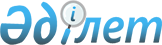 "2022-2024 жылдарға арналған Жамбыл ауданы ауылдық округтерінің бюджеттері туралы" Жамбыл облысы Жамбыл аудандық мәслихатының 2021 жылғы 31 желтоқсандағы №14-2 шешіміне өзгерістер енгізу туралыЖамбыл облысы Жамбыл аудандық мәслихатының 2022 жылғы 9 желтоқсандағы № 27-2 шешімі
      Жамбыл облысы Жамбыл аудандық мәслихаты ШЕШТІ:
      1. "2022-2024 жылдарға арналған Жамбыл ауданы ауылдық округтерінің бюджеттері туралы" Жамбыл облысы Жамбыл аудандық мәслихатының 2021 жылғы 31 желтоқсандағы №14-2 шешіміне келесі өзгерістер енгізілсін:
      1- тармақ жаңа редакцияда мазмұндалсын:
      "1. 2022-2024 жылдарға арналаған Жамбыл ауданы ауылдық округтерінің бюджеттері тиісінше 1-19 қосымшаларға сәйкес, оның ішінде 2022 жылға әрбір ауылдық округ бойынша келесідей көлемде бекітілсін":
      1.1 Аса ауылдық округі бойынша:
      1) кірістер – 206 862 мың теңге;
      салықтық түсімдер – 30 565 мың теңге;
      салықтық емес түсімдер – 0 мың теңге; 
      негізгі капиталды сатудан түсетін түсімдер – 0 мың теңге;
      трансферттер түсімі – 176 297 мың теңге.
      2) шығындар – 216 994 мың теңге;
      3) таза бюджеттік кредиттеу – 0 мың теңге;
      бюджеттік кредиттер – 0 мың теңге;
      бюджеттік кредиттерді өтеу – 0 мың теңге;
      4) қаржы активтерімен жасалатын операциялар бойынша сальдо – 0 мың теңге;
      қаржы активтерін сатып алу – 0 мың теңге;
      мемлекеттің қаржы активтерін сатудан түсетін түсімдер – 0 мың теңге;
      5) бюджет тапшылығы (профициті) – -10 132 мың теңге;
      6) бюджет тапшылығын қаржыландыру (профицитін пайдалану) 10 132 мың теңге;
      қарыздар түсімі – 0 мың теңге;
      қарыздарды өтеу – 0 мың теңге;
      бюджет қаражатының пайдаланылатын қалдықтары – 10 132 мың теңге.
      1.2 Айша бибі ауылдық округі бойынша:
      1) кірістер – 278 436 мың теңге;
      салықтық түсімдер – 7 991 мың теңге;
      салықтық емес түсімдер – 0 мың теңге; 
      негізгі капиталды сатудан түсетін түсімдер – 0 мың теңге;
      трансферттер түсімі – 270 445 мың теңге.
      2) шығындар – 280 201 мың теңге;
      3) таза бюджеттік кредиттеу – 0 мың теңге;
      бюджеттік кредиттер – 0 мың теңге;
      бюджеттік кредиттерді өтеу – 0 мың теңге;
      4) қаржы активтерімен жасалатын операциялар бойынша сальдо – 0 мың теңге;
      қаржы активтерін сатып алу – 0 мың теңге;
      мемлекеттің қаржы активтерін сатудан түсетін түсімдер – 0 мың теңге;
      5) бюджет тапшылығы (профициті) – -1 765 мың теңге;
      6) бюджет тапшылығын қаржыландыру (профицитін пайдалану) –1 765 мың теңге;
      қарыздар түсімі – 0 мың теңге;
      қарыздарды өтеу – 0 мың теңге;
      бюджет қаражатының пайдаланылатын қалдықтары – 1 765 мың теңге.
      1.3 Ақбастау ауылдық округі бойынша:
      1) кірістер – 106 633 мың теңге;
      салықтық түсімдер – 4 118 мың теңге;
      салықтық емес түсімдер – 0 мың теңге; 
      негізгі капиталды сатудан түсетін түсімдер – 0 мың теңге;
      трансферттер түсімі – 102 515 мың теңге.
      2) шығындар – 107 388 мың теңге;
      3) таза бюджеттік кредиттеу – 0 мың теңге;
      бюджеттік кредиттер – 0 мың теңге;
      бюджеттік кредиттерді өтеу – 0 мың теңге;
      4) қаржы активтерімен жасалатын операциялар бойынша сальдо – 0 мың теңге;
      қаржы активтерін сатып алу – 0 мың теңге;
      мемлекеттің қаржы активтерін сатудан түсетін түсімдер – 0 мың теңге;
      5) бюджет тапшылығы (профициті) – -755 мың теңге;
      6) бюджет тапшылығын қаржыландыру (профицитін пайдалану) - 755 мың теңге;
      қарыздар түсімі – 0 мың теңге;
      қарыздарды өтеу – 0 мың теңге;
      бюджет қаражатының пайдаланылатын қалдықтары – 755 мың теңге.
      1.4 Ақбұлым ауылдық округі бойынша:
      1) кірістер – 145 286 мың теңге;
      салықтық түсімдер – 6 046 мың теңге;
      салықтық емес түсімдер – 120 мың теңге; 
      негізгі капиталды сатудан түсетін түсімдер – 0 мың теңге;
      трансферттер түсімі – 139 120 мың теңге.
      2) шығындар – 146 634 мың теңге;
      3) таза бюджеттік кредиттеу – 0 мың теңге;
      бюджеттік кредиттер – 0 мың теңге;
      бюджеттік кредиттерді өтеу – 0 мың теңге;
      4) қаржы активтерімен жасалатын операциялар бойынша сальдо – 0 мың теңге;
      қаржы активтерін сатып алу – 0 мың теңге;
      мемлекеттің қаржы активтерін сатудан түсетін түсімдер – 0 мың теңге;
      5) бюджет тапшылығы (профициті) – -1 348 мың теңге;
      6) бюджет тапшылығын қаржыландыру (профицитін пайдалану) –1 348 мың теңге;
      қарыздар түсімі – 0 мың теңге;
      қарыздарды өтеу – 0 мың теңге;
      бюджет қаражатының пайдаланылатын қалдықтары – 1 348 мың теңге.
      1.5 Бесағаш ауылдық округі бойынша:
      1) кірістер – 120 289 мың теңге;
      салықтық түсімдер – 10 171 мың теңге;
      салықтық емес түсімдер – 170 мың теңге; 
      негізгі капиталды сатудан түсетін түсімдер – 0 мың теңге;
      трансферттер түсімі – 109 948 мың теңге.
      2) шығындар – 122 810 мың теңге;
      3) таза бюджеттік кредиттеу – 0 мың теңге;
      бюджеттік кредиттер – 0 мың теңге;
      бюджеттік кредиттерді өтеу – 0 мың теңге;
      4) қаржы активтерімен жасалатын операциялар бойынша сальдо – 0 мың теңге;
      қаржы активтерін сатып алу – 0 мың теңге;
      мемлекеттің қаржы активтерін сатудан түсетін түсімдер – 0 мың теңге;
      5) бюджет тапшылығы (профициті) – -2 521 мың теңге;
      6) бюджет тапшылығын қаржыландыру (профицитін пайдалану) –2 521 мың теңге;
      қарыздар түсімі – 0 мың теңге;
      қарыздарды өтеу – 0 мың теңге;
      бюджет қаражатының пайдаланылатын қалдықтары – 2 521 мың теңге.
      1.6 Гродиково ауылдық округі бойынша:
      1) кірістер – 109 010 мың теңге;
      салықтық түсімдер – 8 750 мың теңге;
      салықтық емес түсімдер – 246 мың теңге; 
      негізгі капиталды сатудан түсетін түсімдер – 0 мың теңге;
      трансферттер түсімі – 100 014 мың теңге.
      2) шығындар – 112 818 мың теңге;
      3) таза бюджеттік кредиттеу – 0 мың теңге;
      бюджеттік кредиттер – 0 мың теңге;
      бюджеттік кредиттерді өтеу – 0 мың теңге;
      4) қаржы активтерімен жасалатын операциялар бойынша сальдо – 0 мың теңге;
      қаржы активтерін сатып алу – 0 мың теңге;
      мемлекеттің қаржы активтерін сатудан түсетін түсімдер – 0 мың теңге;
      5) бюджет тапшылығы (профициті) – -3 808 мың теңге;
      6) бюджет тапшылығын қаржыландыру (профицитін пайдалану) –3 808 мың теңге;
      қарыздар түсімі – 0 мың теңге;
      қарыздарды өтеу – 0 мың теңге;
      бюджет қаражатының пайдаланылатын қалдықтары – 3 808 мың теңге.
      1.7 Жамбыл ауылдық округі бойынша:
      1) кірістер – 184 798 мың теңге;
      салықтық түсімдер – 13 079 мың теңге;
      салықтық емес түсімдер – 0 мың теңге; 
      негізгі капиталды сатудан түсетін түсімдер – 0 мың теңге;
      трансферттер түсімі – 171 719 мың теңге.
      2) шығындар – 186 376 мың теңге;
      3) таза бюджеттік кредиттеу – 0 мың теңге;
      бюджеттік кредиттер – 0 мың теңге;
      бюджеттік кредиттерді өтеу – 0 мың теңге;
      4) қаржы активтерімен жасалатын операциялар бойынша сальдо – 0 мың теңге;
      қаржы активтерін сатып алу – 0 мың теңге;
      мемлекеттің қаржы активтерін сатудан түсетін түсімдер – 0 мың теңге;
      5) бюджет тапшылығы (профициті) – -1 578 мың теңге;
      6) бюджет тапшылығын қаржыландыру (профицитін пайдалану) – 1 578 мың теңге;
      қарыздар түсімі – 0 мың теңге;
      қарыздарды өтеу – 0 мың теңге;
      бюджет қаражатының пайдаланылатын қалдықтары – 1 578 мың теңге.
      1.8 Қарой ауылдық округі бойынша:
      1) кірістер – 110 905 мың теңге;
      салықтық түсімдер – 9 176 мың теңге;
      салықтық емес түсімдер – 0 мың теңге; 
      негізгі капиталды сатудан түсетін түсімдер – 0 мың теңге;
      трансферттер түсімі – 101 729 мың теңге.
      2) шығындар – 114 451 мың теңге;
      3) таза бюджеттік кредиттеу – 0 мың теңге;
      бюджеттік кредиттер – 0 мың теңге;
      бюджеттік кредиттерді өтеу – 0 мың теңге;
      4) қаржы активтерімен жасалатын операциялар бойынша сальдо – 0 мың теңге;
      қаржы активтерін сатып алу – 0 мың теңге;
      мемлекеттің қаржы активтерін сатудан түсетін түсімдер – 0 мың теңге;
      5) бюджет тапшылығы (профициті) – -3 546 мың теңге;
      6) бюджет тапшылығын қаржыландыру (профицитін пайдалану) –3 546 мың теңге;
      қарыздар түсімі – 0 мың теңге;
      қарыздарды өтеу – 0 мың теңге;
      бюджет қаражатының пайдаланылатын қалдықтары – 3 546 мың теңге.
      1.9 Қызылқайнар ауылдық округі бойынша:
      1) кірістер – 388 113 мың теңге;
      салықтық түсімдер – 6 867 мың теңге;
      салықтық емес түсімдер – 54 мың теңге; 
      негізгі капиталды сатудан түсетін түсімдер – 0 мың теңге;
      трансферттер түсімі – 381 192 мың теңге.
      2) шығындар – 389 832 мың теңге;
      3) таза бюджеттік кредиттеу – 0 мың теңге;
      бюджеттік кредиттер – 0 мың теңге;
      бюджеттік кредиттерді өтеу – 0 мың теңге;
      4) қаржы активтерімен жасалатын операциялар бойынша сальдо – 0 мың теңге;
      қаржы активтерін сатып алу – 0 мың теңге;
      мемлекеттің қаржы активтерін сатудан түсетін түсімдер – 0 мың теңге;
      5) бюджет тапшылығы (профициті) – -1 719 мың теңге;
      6) бюджет тапшылығын қаржыландыру (профицитін пайдалану) –1 719 мың теңге;
      қарыздар түсімі – 0 мың теңге;
      қарыздарды өтеу – 0 мың теңге;
      бюджет қаражатының пайдаланылатын қалдықтары – 1 719 мың теңге.
      1.10 Қаратөбе ауылдық округі бойынша:
      1) кірістер – 173 198 мың теңге;
      салықтық түсімдер – 18 595 мың теңге;
      салықтық емес түсімдер – 0 мың теңге; 
      негізгі капиталды сатудан түсетін түсімдер – 0 мың теңге;
      трансферттер түсімі – 154 603 мың теңге.
      2) шығындар – 177 656 мың теңге;
      3) таза бюджеттік кредиттеу – 0 мың теңге;
      бюджеттік кредиттер – 0 мың теңге;
      бюджеттік кредиттерді өтеу – 0 мың теңге;
      4) қаржы активтерімен жасалатын операциялар бойынша сальдо – 0 мың теңге;
      қаржы активтерін сатып алу – 0 мың теңге;
      мемлекеттің қаржы активтерін сатудан түсетін түсімдер – 0 мың теңге;
      5) бюджет тапшылығы (профициті) – -4 458 мың теңге;
      6) бюджет тапшылығын қаржыландыру (профицитін пайдалану) –4 458 мың теңге;
      қарыздар түсімі – 0 мың теңге;
      қарыздарды өтеу – 0 мың теңге;
      бюджет қаражатының пайдаланылатын қалдықтары – 4 458 мың теңге.
      1.11 Қаракемер ауылдық округі бойынша:
      1) кірістер – 98 847 мың теңге;
      салықтық түсімдер – 3 539 мың теңге;
      салықтық емес түсімдер – 0 мың теңге; 
      негізгі капиталды сатудан түсетін түсімдер – 0 мың теңге;
      трансферттер түсімі – 95 308 мың теңге.
      2) шығындар – 99 904 мың теңге;
      3) таза бюджеттік кредиттеу – 0 мың теңге; 
      бюджеттік кредиттер – 0 мың теңге;
      бюджеттік кредиттерді өтеу – 0 мың теңге;
      4) қаржы активтерімен жасалатын операциялар бойынша сальдо – 0 мың теңге;
      қаржы активтерін сатып алу – 0 мың теңге;
      мемлекеттің қаржы активтерін сатудан түсетін түсімдер – 0 мың теңге;
      5) бюджет тапшылығы (профициті) – -1 057 мың теңге;
      6) бюджет тапшылығын қаржыландыру (профицитін пайдалану) – 1 057 мың теңге;
      қарыздар түсімі – 0 мың теңге;
      қарыздарды өтеу – 0 мың теңге;
      бюджет қаражатының пайдаланылатын қалдықтары – 1 057 мың теңге.
      1.12 Көлқайнар ауылдық округі бойынша:
      1) кірістер – 117 759 мың теңге;
      салықтық түсімдер – 5 336 мың теңге;
      салықтық емес түсімдер – 0 мың теңге; 
      негізгі капиталды сатудан түсетін түсімдер – 0 мың теңге;
      трансферттер түсімі – 112 423 мың теңге.
      2) шығындар – 119 085 мың теңге;
      3) таза бюджеттік кредиттеу – 0 мың теңге;
      бюджеттік кредиттер – 0 мың теңге;
      бюджеттік кредиттерді өтеу – 0 мың теңге;
      4) қаржы активтерімен жасалатын операциялар бойынша сальдо – 0 мың теңге;
      қаржы активтерін сатып алу – 0 мың теңге;
      мемлекеттің қаржы активтерін сатудан түсетін түсімдер – 0 мың теңге;
      5) бюджет тапшылығы (профициті) – -1 326 мың теңге;
      6) бюджет тапшылығын қаржыландыру (профицитін пайдалану) –1 326 мың теңге;
      қарыздар түсімі – 0 мың теңге;
      қарыздарды өтеу – 0 мың теңге;
      бюджет қаражатының пайдаланылатын қалдықтары – 1 326 мың теңге.
      1.13 Өрнек ауылдық округі бойынша:
      1) кірістер – 131 225 мың теңге;
      салықтық түсімдер – 2 804 мың теңге;
      салықтық емес түсімдер – 0 мың теңге; 
      негізгі капиталды сатудан түсетін түсімдер – 0 мың теңге;
      трансферттер түсімі – 128 421 мың теңге.
      2) шығындар – 132 235 мың теңге;
      3) таза бюджеттік кредиттеу – 0 мың теңге;
      бюджеттік кредиттер – 0 мың теңге;
      бюджеттік кредиттерді өтеу – 0 мың теңге;
      4) қаржы активтерімен жасалатын операциялар бойынша сальдо – 0 мың теңге;
      қаржы активтерін сатып алу – 0 мың теңге;
      мемлекеттің қаржы активтерін сатудан түсетін түсімдер – 0 мың теңге;
      5) бюджет тапшылығы (профициті) – -1 010 мың теңге;
      6) бюджет тапшылығын қаржыландыру (профицитін пайдалану) – 1 010 мың теңге;
      қарыздар түсімі – 0 мың теңге;
      қарыздарды өтеу – 0 мың теңге;
      бюджет қаражатының пайдаланылатын қалдықтары – 1 010 мың теңге.
      1.14 Қарасу ауылдық округі бойынша:
      1) кірістер – 103 377 мың теңге;
      салықтық түсімдер – 3 788 мың теңге;
      салықтық емес түсімдер – 0 мың теңге; 
      негізгі капиталды сатудан түсетін түсімдер – 0 мың теңге;
      трансферттер түсімі – 99 589 мың теңге.
      2) шығындар – 103 923 мың теңге;
      3) таза бюджеттік кредиттеу – 0 мың теңге;
      бюджеттік кредиттер – 0 мың теңге;
      бюджеттік кредиттерді өтеу – 0 мың теңге;
      4) қаржы активтерімен жасалатын операциялар бойынша сальдо – 0 мың теңге;
      қаржы активтерін сатып алу – 0 мың теңге;
      мемлекеттің қаржы активтерін сатудан түсетін түсімдер – 0 мың теңге;
      5) бюджет тапшылығы (профициті) – -546 мың теңге;
      6) бюджет тапшылығын қаржыландыру (профицитін пайдалану) - 546 мың теңге;
      қарыздар түсімі – 0 мың теңге;
      қарыздарды өтеу – 0 мың теңге;
      бюджет қаражатының пайдаланылатын қалдықтары – 546 мың теңге.
      1.15 Полатқосшы ауылдық округі бойынша:
      1) кірістер – 123 365 мың теңге;
      салықтық түсімдер – 29 729 мың теңге;
      салықтық емес түсімдер – 244 мың теңге; 
      негізгі капиталды сатудан түсетін түсімдер – 0 мың теңге;
      трансферттер түсімі – 93 392 мың теңге.
      2) шығындар – 127 675 мың теңге;
      3) таза бюджеттік кредиттеу – 0 мың теңге;
      бюджеттік кредиттер – 0 мың теңге;
      бюджеттік кредиттерді өтеу – 0 мың теңге;
      4) қаржы активтерімен жасалатын операциялар бойынша сальдо – 0 мың теңге;
      қаржы активтерін сатып алу – 0 мың теңге;
      мемлекеттің қаржы активтерін сатудан түсетін түсімдер – 0 мың теңге;
      5) бюджет тапшылығы (профициті) – -4 310 мың теңге;
      6) бюджет тапшылығын қаржыландыру (профицитін пайдалану) –4 310 мың теңге;
      қарыздар түсімі – 0 мың теңге;
      қарыздарды өтеу – 0 мың теңге;
      бюджет қаражатының пайдаланылатын қалдықтары – 4 310 мың теңге.
      1.16 Ерназар ауылдық округі бойынша:
      1) кірістер – 54 512 мың теңге;
      салықтық түсімдер – 1 714 мың теңге;
      салықтық емес түсімдер – 0 мың теңге; 
      негізгі капиталды сатудан түсетін түсімдер – 0 мың теңге;
      трансферттер түсімі – 52 798 мың теңге.
      2) шығындар – 55 664 мың теңге;
      3) таза бюджеттік кредиттеу – 0 мың теңге;
      бюджеттік кредиттер – 0 мың теңге;
      бюджеттік кредиттерді өтеу – 0 мың теңге;
      4) қаржы активтерімен жасалатын операциялар бойынша сальдо – 0 мың теңге;
      қаржы активтерін сатып алу – 0 мың теңге;
      мемлекеттің қаржы активтерін сатудан түсетін түсімдер – 0 мың теңге;
      5) бюджет тапшылығы (профициті) – -1 152 мың теңге;
      6) бюджет тапшылығын қаржыландыру (профицитін пайдалану) –1 152 мың теңге;
      қарыздар түсімі – 0 мың теңге;
      қарыздарды өтеу – 0 мың теңге;
      бюджет қаражатының пайдаланылатын қалдықтары – 1 152 мың теңге.
      1.17 Тоғызтарау ауылдық округі бойынша:
      1) кірістер – 67 447 мың теңге;
      салықтық түсімдер – 854 мың теңге;
      салықтық емес түсімдер – 0 мың теңге; 
      негізгі капиталды сатудан түсетін түсімдер – 0 мың теңге;
      трансферттер түсімі – 66 593 мың теңге.
      2) шығындар – 68 058 мың теңге;
      3) таза бюджеттік кредиттеу – 0 мың теңге;
      бюджеттік кредиттер – 0 мың теңге;
      бюджеттік кредиттерді өтеу – 0 мың теңге;
      4) қаржы активтерімен жасалатын операциялар бойынша сальдо – 0 мың теңге;
      қаржы активтерін сатып алу – 0 мың теңге;
      мемлекеттің қаржы активтерін сатудан түсетін түсімдер – 0 мың теңге;
      5) бюджет тапшылығы (профициті) – -611 мың теңге;
      6) бюджет тапшылығын қаржыландыру (профицитін пайдалану) - 611 мың теңге;
      қарыздар түсімі – 0 мың теңге;
      қарыздарды өтеу – 0 мың теңге;
      бюджет қаражатының пайдаланылатын қалдықтары – 611 мың теңге.
      Көрсетілген шешімнің 1, 2, 3, 4, 5, 6, 7, 8, 9, 10, 11, 12, 13, 14, 15, 16 және 17-ші қосымшалары осы шешімнің қосымшаларына сәйкес жаңа редакцияда мазмұндалсын.
      2. Осы шешім 2022 жылдың 1 қаңтарынан бастап қолданысқа енгізіледі. 2022 жылға арналған Аса ауылдық округінің бюджеті 2022 жылға арналған Айшабибі ауылдық округінің бюджеті 2022 жылға арналған Ақбастау ауылдық округінің бюджеті 2022 жылға арналған Ақбұлым ауылдық округінің бюджеті 2022 жылға арналған Бесағаш ауылдық округінің бюджеті 2022 жылға арналған Гродиково ауылдық округінің бюджеті 2022 жылға арналған Жамбыл ауылдық округінің бюджеті 2022 жылға арналған Қарой ауылдық округінің бюджеті 2022 жылға арналған Қызылқайнар ауылдық округінің бюджеті 2022 жылға арналған Қаратөбе ауылдық округінің бюджеті 2022 жылға арналған Қаракемер ауылдық округтердің бюджеттері 2022 жылға арналған Көлқайнар ауылдық округінің бюджеті 2022 жылға арналған Өрнек ауылдық округінің бюджеті 2022 жылға арналған Қарасу ауылдық округінің бюджеті 2022 жылға арналған Полатқосшы ауылдық округінің бюджеті 2022 жылға арналған Ерназар ауылдық округінің бюджеті 2022 жылға арналған Тоғызтарау ауылдық округінің бюджеті
					© 2012. Қазақстан Республикасы Әділет министрлігінің «Қазақстан Республикасының Заңнама және құқықтық ақпарат институты» ШЖҚ РМК
				
      Жамбыл аудандық 

      мәслихат хатшысы 

Р. Сеитов
Жамбыл аудандық 
мәслихатының 2022 жылғы 
9 желтоқсандағы №27-2 
шешіміне 1- қосымша
Санаты
Санаты
Сомасы мың теңге
Сыныбы
Сыныбы
Сыныбы
Сомасы мың теңге
Ішкі сыныбы
Ішкі сыныбы
Сомасы мың теңге
I. КІРІСТЕР
206862
1
Салықтық түсімдер
30565
01
Табыс салығы
4200
2
Табыс салығы
4200
04
Меншiкке салынатын салықтар
26365
1
Мүлiкке салынатын салықтар
504
3
Жер салығы
434
4
Көлiк құралдарына салынатын салық
25427
4
Трансферттердің түсімдері
176297
02
Мемлекеттiк басқарудың жоғары тұрған органдарынан түсетiн трансферттер
176297
3
Аудандардың (облыстық маңызы бар қаланың) бюджетінен трансферттер
176297
Функционалдық топ
Функционалдық топ
Функционалдық топ
Функционалдық топ
2022 жыл сомасы мың теңге
Бюджеттік бағдарламалардың әкімшісі
Бюджеттік бағдарламалардың әкімшісі
Бюджеттік бағдарламалардың әкімшісі
2022 жыл сомасы мың теңге
Бағдарлама
Бағдарлама
2022 жыл сомасы мың теңге
Атауы
2022 жыл сомасы мың теңге
II. ШЫҒЫСТАР
216994
01
Жалпы сипаттағы мемлекеттiк қызметтер
74112
124
Аудандық маңызы бар қала, ауыл, кент, ауылдық округ әкімінің аппараты 
74112
001
Аудандық маңызы бар қала, ауыл, кент, ауылдық округ әкімінің қызметін қамтамасыз ету жөніндегі қызметтер
72152
022
Мемлекеттік органның күрделі шығыстары
1960
07
Тұрғын үй-коммуналдық шаруашылық
137149
124
Аудандық маңызы бар қала, ауыл, кент, ауылдық округ әкімінің аппараты 
137149
008
Елді мекендердегі көшелерді жарықтандыру
28946
009
Елді мекендердің санитариясын қамтамасыз ету
100
011
Елді мекендерді абаттандыру мен көгалдандыру
53135
014
Елді мекендерді сумен жабдықтауды ұйымдастыру
54968
12
Көлік және коммуникация
5733
124
Аудандық маңызы бар қала, ауыл, кент, ауылдық округ әкімінің аппараты
5733
013
Аудандық маңызы бар қалаларда, аукылдарда, кенттерде, ауылдық округтерде автомобиль жолдарының жұмыс істеуін қамтамасыз ету
300
045
Аудандық маңызы бар қалаларда, ауылдарда, кенттерде, ауылдық округтерде автомобиль жолдарын күрделі және орташа жөндеу
5433
IІІ. Таза бюджеттік кредиттеу
0
Бюджеттік кредиттер
0
Функционалдық топ
Функционалдық топ
Функционалдық топ
Функционалдық топ
Бюджеттік кредиттерді өтеу
0
5
Бюджеттік кредиттерді өтеу
0
01
Бюджеттік кредиттерді өтеу
0
1
Мемлекеттік бюджеттен берілген бюджеттік кредиттерді өтеу
0
Бюджеттік бағдарламалардың әкімшісі
Бюджеттік бағдарламалардың әкімшісі
Бюджеттік бағдарламалардың әкімшісі
IV. Қаржы активтерімен жасалатын операциялар бойынша сальдо
0
Қаржы активтерін сатып алу
0
Санаты
Санаты
Санаты
Санаты
 Сыныбы
 Сыныбы
 Сыныбы
Ішкі сыныбы
Ішкі сыныбы
6
Мемлекеттік қаржы активтерін сатудан түсетін түсімдер
0
01
Мемлекеттік қаржы активтерін сатудан түсетін түсімдер
0
1
Қаржы активтерін ел ішінде сатудан түсетін түсімдер
0
Бюджеттік бағдарламалардың әкімшісі
Бюджеттік бағдарламалардың әкімшісі
Бюджеттік бағдарламалардың әкімшісі
V. Бюджет тапшылығы (профициті)
-10132
VI. Бюджет тапшылығын қаржыландыру (профицитін пайдалану)
10132
Санаты
Санаты
Санаты
Санаты
 Сыныбы
 Сыныбы
 Сыныбы
Ішкі сыныбы
Ішкі сыныбы
7
Қарыздар түсімі
0
01
Мемлекеттік ішкі қарыздар
0
2
Қарыз алу келісім-шарттары
0
16
Қарыздарды өтеу
0
124
Қаладағы ауданның, аудандық маңызы бар қаланың, ауылдың, кенттің, ауылдық округ әкімінің аппараты 
0
037
Жергілікті бюджеттен бөлінген мақсатқа сай пайдаланылмаған бюджеттік кредиттерді қайтару
0
038
Жергілікті бюджеттен бөлінген пайдаланылмаған бюджеттік кредиттерді қайтару
0
8
Бюджет қаражатының пайдаланылатын қалдықтары
10132Жамбыл аудандық мәслихатының
2022 жылғы 9 желтоқсандағы
№27-2 шешіміне 1- қосымша
Санаты
Санаты
Санаты
Санаты
Санаты
Сомасы мың теңге
Сыныбы
Сыныбы
Сыныбы
Сыныбы
Сомасы мың теңге
Ішкі сыныбы
Ішкі сыныбы
Ішкі сыныбы
Сомасы мың теңге
I. КІРІСТЕР
278436
1
Салықтық түсімдер
7991
01
Табыс салығы
132
2
2
Табыс салығы
132
04
Меншiкке салынатын салықтар
7859
1
1
Мүлiкке салынатын салықтар
460
4
4
Көлiк құралдарына салынатын салық
7399
4
Трансферттердің түсімдері
270445
02
Мемлекеттiк басқарудың жоғары тұрған органдарынан түсетiн трансферттер
270445
3
3
Аудандардың (облыстық маңызы бар қаланың) бюджетінен трансферттер
270445
Функционалдық топ
Функционалдық топ
Функционалдық топ
Функционалдық топ
Функционалдық топ
2022 жыл сомасы мың теңге
Бюджеттік бағдарламалардың әкімшісі
Бюджеттік бағдарламалардың әкімшісі
Бюджеттік бағдарламалардың әкімшісі
Бюджеттік бағдарламалардың әкімшісі
2022 жыл сомасы мың теңге
Бағдарлама
Бағдарлама
2022 жыл сомасы мың теңге
Атауы
2022 жыл сомасы мың теңге
II. ШЫҒЫСТАР
280201
01
Жалпы сипаттағы мемлекеттiк қызметтер
72555
124
124
Аудандық маңызы бар қала, ауыл, кент, ауылдық округ әкімінің аппараты 
72555
001
Аудандық маңызы бар қала, ауыл, кент, ауылдық округ әкімінің қызметін қамтамасыз ету жөніндегі қызметтер
70468
022
Мемлекеттік органның күрделі шығыстары
2087
07
Тұрғын үй-коммуналдық шаруашылық
67348
124
124
Аудандық маңызы бар қала, ауыл, кент, ауылдық округ әкімінің аппараты 
67348
008
Елді мекендердегі көшелерді жарықтандыру
24473
009
Елді мекендердің санитариясын қамтамасыз ету
1500
011
Елді мекендерді абаттандыру мен көгалдандыру
3842
014
Елді мекендерді сумен жабдықтауды ұйымдастыру
37533
12
Көлiк және коммуникация
140298
124
124
Аудандық маңызы бар қала, ауыл, кент, ауылдық округ әкімінің аппараты 
140298
013
Аудандық маңызы бар қалаларда, ауылдарда, кенттерде, ауылдық округтерде автомобиль жолдарының жұмыс істеуін қамтамасыз ету
200
045
Аудандық маңызы бар қалаларда, ауылдарда, кенттерде, ауылдық округтерде автомобиль жолдарын күрделі және орташа жөндеу
140098
IІІ. Таза бюджеттік кредиттеу
0
Бюджеттік кредиттер
0
Функционалдық топ
Функционалдық топ
Функционалдық топ
Функционалдық топ
Функционалдық топ
Бюджеттік бағдарламалардың әкімшісі
Бюджеттік бағдарламалардың әкімшісі
Бюджеттік бағдарламалардың әкімшісі
Бюджеттік бағдарламалардың әкімшісі
Бағдарлама
Бағдарлама
Бюджеттік кредиттерді өтеу
0
Санаты
Санаты
Санаты
Санаты
Санаты
 Сыныбы
 Сыныбы
 Сыныбы
 Сыныбы
Ішкі сыныбы
Ішкі сыныбы
5
Бюджеттік кредиттерді өтеу
0
01
01
Бюджеттік кредиттерді өтеу
0
1
Мемлекеттік бюджеттен берілген бюджеттік кредиттерді өтеу
0
Функционалдық топ 
Функционалдық топ 
Функционалдық топ 
Функционалдық топ 
Функционалдық топ 
Функционалдық топ 
Бюджеттік бағдарламалардың әкімшісі 
Бюджеттік бағдарламалардың әкімшісі 
Бюджеттік бағдарламалардың әкімшісі 
Бюджеттік бағдарламалардың әкімшісі 
Бюджеттік бағдарламалардың әкімшісі 
Бағдарлама 
Бағдарлама 
Бағдарлама 
IV. Қаржы активтерімен жасалатын операциялар бойынша сальдо
0
Қаржы активтерін сатып алу
0
Санаты
Санаты
Санаты
Санаты
Санаты
Санаты
 Сыныбы
 Сыныбы
 Сыныбы
 Сыныбы
 Сыныбы
Ішкі сыныбы
Ішкі сыныбы
Ішкі сыныбы
6
Мемлекеттік қаржы активтерін сатудан түсетін түсімдер
0
01
01
Мемлекеттік қаржы активтерін сатудан түсетін түсімдер
0
1
Қаржы активтерін ел ішінде сатудан түсетін түсімдер
0
Функционалдық топ 
Функционалдық топ 
Функционалдық топ 
Функционалдық топ 
Функционалдық топ 
Функционалдық топ 
Бюджеттік бағдарламалардың әкімшісі
Бюджеттік бағдарламалардың әкімшісі
Бюджеттік бағдарламалардың әкімшісі
Бюджеттік бағдарламалардың әкімшісі
Бюджеттік бағдарламалардың әкімшісі
Бағдарлама
Бағдарлама
Бағдарлама
V. Бюджет тапшылығы (профициті)
-1765
VI. Бюджет тапшылығын қаржыландыру (профицитін пайдалану)
1765
Санаты
Санаты
Санаты
Санаты
Санаты
Санаты
 Сыныбы
 Сыныбы
 Сыныбы
 Сыныбы
 Сыныбы
Ішкі сыныбы
Ішкі сыныбы
Ішкі сыныбы
7
Қарыздар түсімі
0
01
01
Мемлекеттік ішкі қарыздар
0
2
Қарыз алу келісім-шарттары
0
16
Қарыздарды өтеу
0
124
124
Қаладағы ауданның, аудандық маңызы бар қаланың, ауылдың, кенттің, ауылдық округ әкімінің аппараты 
0
037
Жергілікті бюджеттен бөлінген мақсатқа сай пайдаланылмаған бюджеттік кредиттерді қайтару
0
038
Жергілікті бюджеттен бөлінген пайдаланылмаған бюджеттік кредиттерді қайтару
0
8
Бюджет қаражатының пайдаланылатын қалдықтары
1765Жамбыл аудандық мәслихатының
2022 жылғы 9 желтоқсандағы
№27-2 шешіміне 1- қосымша
Санаты
Санаты
Санаты
Санаты
Сомасы мың теңге
Сыныбы
Сыныбы
Сыныбы
Сомасы мың теңге
Ішкі сыныбы
Ішкі сыныбы
Сомасы мың теңге
I. КІРІСТЕР
106633
1
Салықтық түсімдер
4118
01
Табыс салығы
150
2
Табыс салығы
150
04
Меншiкке салынатын салықтар
3968
1
Мүлiкке салынатын салықтар
232
4
Көлiк құралдарына салынатын салық
3736
4
Трансферттердің түсімдері
102515
02
Мемлекеттiк басқарудың жоғары тұрған органдарынан түсетiн трансферттер
102515
3
Аудандардың (облыстық маңызы бар қаланың) бюджетінен трансферттер
102515
Функционалдық топ
Функционалдық топ
Функционалдық топ
Функционалдық топ
2022 жыл сомасы мың теңге
Бюджеттік бағдарламалардың әкімшісі 
Бюджеттік бағдарламалардың әкімшісі 
Бюджеттік бағдарламалардың әкімшісі 
2022 жыл сомасы мың теңге
Бағдарлама
Бағдарлама
2022 жыл сомасы мың теңге
Атауы
2022 жыл сомасы мың теңге
II. ШЫҒЫСТАР
107388
01
Жалпы сипаттағы мемлекеттiк қызметтер
59497
124
Аудандық маңызы бар қала, ауыл, кент, ауылдық округ әкімінің аппараты 
59497
001
Аудандық маңызы бар қала, ауыл, кент, ауылдық округ әкімінің қызметін қамтамасыз ету жөніндегі қызметтер
58870
022
Мемлекеттік органның күрделі шығыстары
627
07
Тұрғын үй-коммуналдық шаруашылық
28200
124
Аудандық маңызы бар қала, ауыл, кент, ауылдық округ әкімінің аппараты 
28200
008
Елді мекендердегі көшелерді жарықтандыру
6074
009
Елді мекендердің санитариясын қамтамасыз ету
150
011
Елді мекендерді абаттандыру мен көгалдандыру
752
014
Елді мекендерді сумен жабдықтауды ұйымдастыру
21224
12
Көлiк және коммуникация
19691
124
Аудандық маңызы бар қала, ауыл, кент, ауылдық округ әкімінің аппараты 
19691
013
Аудандық маңызы бар қалаларда, ауылдарда, кенттерде, ауылдық округтерде автомобиль жолдарының жұмыс істеуін қамтамасыз ету
150
045
Аудандық маңызы бар қалаларда ауылдарда, кенттерде, ауылдық округтерде автомобиль жолдарын күрделі және орташа жөндеу
19541
IІІ. Таза бюджеттік кредиттеу
0
Бюджеттік кредиттер
0
Функционалдық топ
Функционалдық топ
Функционалдық топ
Функционалдық топ
Функционалдық топ
Бюджеттік бағдарламалардың әкімшісі
Бюджеттік бағдарламалардың әкімшісі
Бюджеттік бағдарламалардың әкімшісі
Бюджеттік бағдарламалардың әкімшісі
Бағдарлама
Бағдарлама
Бағдарлама
Бюджеттік кредиттерді өтеу
0
Санаты
Санаты
Санаты
Санаты
Санаты
 Сыныбы
 Сыныбы
 Сыныбы
 Сыныбы
Ішкі сыныбы
Ішкі сыныбы
Ішкі сыныбы
5
Бюджеттік кредиттерді өтеу
0
01
Бюджеттік кредиттерді өтеу
0
1
Мемлекеттік бюджеттен берілген бюджеттік кредиттерді өтеу
0
Функционалдық топ 
Функционалдық топ 
Функционалдық топ 
Функционалдық топ 
Функционалдық топ 
Бюджеттік бағдарламалардың әкімшісі
Бюджеттік бағдарламалардың әкімшісі
Бюджеттік бағдарламалардың әкімшісі
Бюджеттік бағдарламалардың әкімшісі
Бағдарлама
Бағдарлама
Бағдарлама
IV. Қаржы активтерімен жасалатын операциялар бойынша сальдо
0
Қаржы активтерін сатып алу
0
Санаты
Санаты
Санаты
Санаты
Санаты
 Сыныбы
 Сыныбы
 Сыныбы
 Сыныбы
Ішкі сыныбы
Ішкі сыныбы
Ішкі сыныбы
6
Мемлекеттік қаржы активтерін сатудан түсетін түсімдер
0
01
Мемлекеттік қаржы активтерін сатудан түсетін түсімдер
0
1
Қаржы активтерін ел ішінде сатудан түсетін түсімдер
0
Функционалдық топ 
Функционалдық топ 
Функционалдық топ 
Функционалдық топ 
Функционалдық топ 
Бюджеттік бағдарламалардың әкімшісі
Бюджеттік бағдарламалардың әкімшісі
Бюджеттік бағдарламалардың әкімшісі
Бюджеттік бағдарламалардың әкімшісі
Бағдарлама
Бағдарлама
Бағдарлама
V. Бюджет тапшылығы (профициті)
-755
VI. Бюджет тапшылығын қаржыландыру (профицитін пайдалану)
755
Санаты
Санаты
Санаты
Санаты
Санаты
 Сыныбы
 Сыныбы
 Сыныбы
 Сыныбы
Ішкі сыныбы
Ішкі сыныбы
Ішкі сыныбы
7
Қарыздар түсімі
0
01
Мемлекеттік ішкі қарыздар
0
2
Қарыз алу келісім-шарттары
0
16
Қарыздарды өтеу
0
124
Қаладағы ауданның, аудандық маңызы бар қаланың, ауылдың, кенттің, ауылдық округ әкімінің аппараты 
0
037
Жергілікті бюджеттен бөлінген мақсатқа сай пайдаланылмаған бюджеттік кредиттерді қайтару
0
038
Жергілікті бюджеттен бөлінген пайдаланылмаған бюджеттік кредиттерді қайтару
0
8
Бюджет қаражатының пайдаланылатын қалдықтары
755Жамбыл аудандық мәслихатының
2022 жылғы 9 желтоқсандағы
№27-2 шешіміне 1- қосымша
Санаты
Санаты
Санаты
Санаты
Санаты
Сомасы мың теңге
Сыныбы
Сыныбы
Сыныбы
Сыныбы
Сомасы мың теңге
Ішкі сыныбы
Ішкі сыныбы
Сомасы мың теңге
I. КІРІСТЕР
145286
1
Салықтық түсімдер
6046
04
04
Меншiкке салынатын салықтар
6046
1
Мүлiкке салынатын салықтар
301
4
Көлiк құралдарына салынатын салық
5745
2
Салықтық емес түсiмдер
120
01
01
Мемлекеттік меншіктен түсетін кірістер
120
5
Мемлекет меншігіндегі мүлікті жалға беруден түсетін кірістер
120
4
Трансферттердің түсімдері
139120
02
02
Мемлекеттiк басқарудың жоғары тұрған органдарынан түсетiн трансферттер
139120
3
Аудандардың (облыстық маңызы бар қаланың) бюджетінен трансферттер
139120
Функционалдық топ
Функционалдық топ
Функционалдық топ
Функционалдық топ
Функционалдық топ
2022 жыл сомасы мың теңге
Бюджеттік бағдарламалардың әкімшісі 
Бюджеттік бағдарламалардың әкімшісі 
Бюджеттік бағдарламалардың әкімшісі 
2022 жыл сомасы мың теңге
Бағдарлама
Бағдарлама
2022 жыл сомасы мың теңге
Атауы
2022 жыл сомасы мың теңге
II. ШЫҒЫСТАР
146634
01
01
Жалпы сипаттағы мемлекеттiк қызметтер
53389
124
Аудандық маңызы бар қала, ауыл, кент, ауылдық округ әкімінің аппараты 
53389
001
Аудандық маңызы бар қала, ауыл, кент, ауылдық округ әкімінің қызметін қамтамасыз ету жөніндегі қызметтер
53022
022
Мемлекеттік органның күрделі шығыстары
367
07
07
Тұрғын үй-коммуналдық шаруашылық
44012
124
Аудандық маңызы бар қала, ауыл, кент, ауылдық округ әкімінің аппараты 
44012
008
Елді мекендердегі көшелерді жарықтандыру
7819
009
Елді мекендердің санитариясын қамтамасыз ету
100
011
Елді мекендерді абаттандыру мен көгалдандыру
1199
014
Елді мекендерді сумен жабдықтауды ұйымдастыру
34894
12
12
Көлiк және коммуникация
49233
124
Аудандық маңызы бар қала, ауыл, кент, ауылдық округ әкімінің аппараты 
49233
013
Аудандық маңызы бар қалаларда, ауылдарда, кенттерде, ауылдық округтерде автомобиль жолдарының жұмыс істеуін қамтамасыз ету
150
045
Аудандық маңызы бар қалаларда ауылдарда, кенттерде, ауылдық округтерде автомобиль жолдарын күрделі және орташа жөндеу
49083
IІІ. Таза бюджеттік кредиттеу
0
Бюджеттік кредиттер
0
Функционалдық топ
Функционалдық топ
Функционалдық топ
Функционалдық топ
Функционалдық топ
Функционалдық топ
Бюджеттік бағдарламалардың әкімшісі
Бюджеттік бағдарламалардың әкімшісі
Бюджеттік бағдарламалардың әкімшісі
Бюджеттік бағдарламалардың әкімшісі
Бағдарлама
Бағдарлама
Бағдарлама
Бюджеттік кредиттерді өтеу
0
Санаты
Санаты
Санаты
Санаты
Санаты
Санаты
 Сыныбы
 Сыныбы
 Сыныбы
 Сыныбы
Ішкі сыныбы
Ішкі сыныбы
Ішкі сыныбы
5
5
Бюджеттік кредиттерді өтеу
0
01
Бюджеттік кредиттерді өтеу
0
1
Мемлекеттік бюджеттен берілген бюджеттік кредиттерді өтеу
0
Функционалдық топ 
Функционалдық топ 
Функционалдық топ 
Функционалдық топ 
Функционалдық топ 
Функционалдық топ 
Бюджеттік бағдарламалардың әкімшісі
Бюджеттік бағдарламалардың әкімшісі
Бюджеттік бағдарламалардың әкімшісі
Бюджеттік бағдарламалардың әкімшісі
Бағдарлама
Бағдарлама
Бағдарлама
IV. Қаржы активтерімен жасалатын операциялар бойынша сальдо
0
Қаржы активтерін сатып алу
0
Санаты
Санаты
Санаты
Санаты
Санаты
Санаты
 Сыныбы
 Сыныбы
 Сыныбы
 Сыныбы
Ішкі сыныбы
Ішкі сыныбы
Ішкі сыныбы
6
6
Мемлекеттік қаржы активтерін сатудан түсетін түсімдер
0
01
Мемлекеттік қаржы активтерін сатудан түсетін түсімдер
0
1
Қаржы активтерін ел ішінде сатудан түсетін түсімдер
0
Функционалдық топ 
Функционалдық топ 
Функционалдық топ 
Функционалдық топ 
Функционалдық топ 
Функционалдық топ 
Бюджеттік бағдарламалардың әкімшісі
Бюджеттік бағдарламалардың әкімшісі
Бюджеттік бағдарламалардың әкімшісі
Бюджеттік бағдарламалардың әкімшісі
Бағдарлама
Бағдарлама
Бағдарлама
V. Бюджет тапшылығы (профициті)
-1348
VI. Бюджет тапшылығын қаржыландыру (профицитін пайдалану)
1348
Санаты
Санаты
Санаты
Санаты
Санаты
Санаты
 Сыныбы
 Сыныбы
 Сыныбы
 Сыныбы
Ішкі сыныбы
Ішкі сыныбы
Ішкі сыныбы
7
7
Қарыздар түсімі
0
01
Мемлекеттік ішкі қарыздар
0
2
Қарыз алу келісім-шарттары
0
16
16
Қарыздарды өтеу
0
124
Қаладағы ауданның, аудандық маңызы бар қаланың, ауылдың, кенттің, ауылдық округ әкімінің аппараты 
0
037
Жергілікті бюджеттен бөлінген мақсатқа сай пайдаланылмаған бюджеттік кредиттерді қайтару
0
038
Жергілікті бюджеттен бөлінген пайдаланылмаған бюджеттік кредиттерді қайтару
0
8
8
Бюджет қаражатының пайдаланылатын қалдықтары
1348Жамбыл аудандық мәслихатының
2022 жылғы 9 желтоқсандағы
№27-2 шешіміне 1- қосымша
Санаты
Санаты
Санаты
Санаты
Санаты
Санаты
Сомасы мың теңге
Сыныбы
Сыныбы
Сыныбы
Сыныбы
Сыныбы
Сомасы мың теңге
Ішкі сыныбы
Ішкі сыныбы
Ішкі сыныбы
Сомасы мың теңге
I. КІРІСТЕР
120289
1
Салықтық түсімдер
10171
01
01
Табыс салығы
333
2
2
Табыс салығы
333
04
04
Меншiкке салынатын салықтар
9838
1
1
Мүлiкке салынатын салықтар
567
4
4
Көлiк құралдарына салынатын салық
9271
2
Салықтық емес түсiмдер
170
01
01
Мемлекеттік меншіктен түсетін кірістер
170
5
5
Мемлекет меншігіндегі мүлікті жалға беруден түсетін кірістер
170
4
Трансферттердің түсімдері
109948
02
02
Мемлекеттiк басқарудың жоғары тұрған органдарынан түсетiн трансферттер
109948
3
3
Аудандардың (облыстық маңызы бар қаланың) бюджетінен трансферттер
109948
Функционалдық топ
Функционалдық топ
Функционалдық топ
Функционалдық топ
Функционалдық топ
Функционалдық топ
2022 жыл сомасы мың теңге
Бюджеттік бағдарламалардың әкімшісі
Бюджеттік бағдарламалардың әкімшісі
Бюджеттік бағдарламалардың әкімшісі
Бюджеттік бағдарламалардың әкімшісі
2022 жыл сомасы мың теңге
Бағдарлама
Бағдарлама
Бағдарлама
2022 жыл сомасы мың теңге
Атауы
2022 жыл сомасы мың теңге
II. ШЫҒЫСТАР
122810
01
01
Жалпы сипаттағы мемлекеттiк қызметтер
87470
124
Аудандық маңызы бар қала, ауыл, кент, ауылдық округ әкімінің аппараты 
87470
001
001
Аудандық маңызы бар қала, ауыл, кент, ауылдық округ әкімінің қызметін қамтамасыз ету жөніндегі қызметтер
86336
022
022
Мемлекеттік органның күрделі шығыстары
1134
07
07
Тұрғын үй-коммуналдық шаруашылық
20855
124
Аудандық маңызы бар қала, ауыл, кент, ауылдық округ әкімінің аппараты 
20855
008
008
Елді мекендердегі көшелерді жарықтандыру
16078
009
009
Елді мекендердің санитариясын қамтамасыз ету
250
011
011
Елді мекендерді абаттандыру мен көгалдандыру
4527
12
12
Көлiк және коммуникация
14485
124
Аудандық маңызы бар қала, ауыл, кент, ауылдық округ әкімінің аппараты 
14485
013
013
Аудандық маңызы бар қалаларда, ауылдарда, кенттерде, ауылдық округтерде автомобиль жолдарының жұмыс істеуін қамтамасыз ету
14485
IІІ. Таза бюджеттік кредиттеу
0
Бюджеттік кредиттер
0
Функционалдық топ
Функционалдық топ
Функционалдық топ
Функционалдық топ
Функционалдық топ
Функционалдық топ
Функционалдық топ
Бюджеттік бағдарламалардың әкімшісі
Бюджеттік бағдарламалардың әкімшісі
Бюджеттік бағдарламалардың әкімшісі
Бюджеттік бағдарламалардың әкімшісі
Бюджеттік бағдарламалардың әкімшісі
Бағдарлама
Бағдарлама
Бағдарлама
Бюджеттік кредиттерді өтеу
0
Санаты
Санаты
Санаты
Санаты
Санаты
Санаты
Санаты
 Сыныбы
 Сыныбы
 Сыныбы
 Сыныбы
 Сыныбы
Ішкі сыныбы
Ішкі сыныбы
Ішкі сыныбы
5
5
Бюджеттік кредиттерді өтеу
0
01
01
Бюджеттік кредиттерді өтеу
0
1
Мемлекеттік бюджеттен берілген бюджеттік кредиттерді өтеу
0
Функционалдық топ 
Функционалдық топ 
Функционалдық топ 
Функционалдық топ 
Функционалдық топ 
Функционалдық топ 
Функционалдық топ 
Бюджеттік бағдарламалардың әкімшісі
Бюджеттік бағдарламалардың әкімшісі
Бюджеттік бағдарламалардың әкімшісі
Бюджеттік бағдарламалардың әкімшісі
Бюджеттік бағдарламалардың әкімшісі
Бағдарлама
Бағдарлама
Бағдарлама
IV. Қаржы активтерімен жасалатын операциялар бойынша сальдо
0
Қаржы активтерін сатып алу
0
Санаты
Санаты
Санаты
Санаты
Санаты
Санаты
Санаты
 Сыныбы
 Сыныбы
 Сыныбы
 Сыныбы
 Сыныбы
Ішкі сыныбы
Ішкі сыныбы
Ішкі сыныбы
6
6
Мемлекеттік қаржы активтерін сатудан түсетін түсімдер
0
01
01
Мемлекеттік қаржы активтерін сатудан түсетін түсімдер
0
1
Қаржы активтерін ел ішінде сатудан түсетін түсімдер
0
Функционалдық топ 
Функционалдық топ 
Функционалдық топ 
Функционалдық топ 
Функционалдық топ 
Функционалдық топ 
Функционалдық топ 
Бюджеттік бағдарламалардың әкімшісі
Бюджеттік бағдарламалардың әкімшісі
Бюджеттік бағдарламалардың әкімшісі
Бюджеттік бағдарламалардың әкімшісі
Бюджеттік бағдарламалардың әкімшісі
Бағдарлама
Бағдарлама
Бағдарлама
V. Бюджет тапшылығы (профициті)
-2521
VI. Бюджет тапшылығын қаржыландыру (профицитін пайдалану)
2521
Санаты
Санаты
Санаты
Санаты
Санаты
Санаты
Санаты
 Сыныбы
 Сыныбы
 Сыныбы
 Сыныбы
 Сыныбы
Ішкі сыныбы
Ішкі сыныбы
Ішкі сыныбы
7
7
Қарыздар түсімі
0
01
01
Мемлекеттік ішкі қарыздар
0
2
Қарыз алу келісім-шарттары
0
16
16
Қарыздарды өтеу
0
124
124
Қаладағы ауданның, аудандық маңызы бар қаланың, ауылдың, кенттің, ауылдық округ әкімінің аппараты 
0
037
Жергілікті бюджеттен бөлінген мақсатқа сай пайдаланылмаған бюджеттік кредиттерді қайтару
0
038
Жергілікті бюджеттен бөлінген пайдаланылмаған бюджеттік кредиттерді қайтару
0
8
8
Бюджет қаражатының пайдаланылатын қалдықтары
2521Жамбыл аудандық мәслихатының
2022 жылғы 9 желтоқсандағы
№27-2 шешіміне 1- қосымша
Санаты
Санаты
Санаты
Санаты
Санаты
Сомасы мың теңге
Сыныбы
Сыныбы
Сыныбы
Сыныбы
Сомасы мың теңге
Ішкі сыныбы
Ішкі сыныбы
Сомасы мың теңге
I. КІРІСТЕР
109010
1
Салықтық түсімдер
8750
01
01
Табыс салығы
158
2
Табыс салығы
158
04
04
Меншiкке салынатын салықтар
8592
1
Мүлiкке салынатын салықтар
583
4
Көлiк құралдарына салынатын салық
8009
2
Салықтық емес түсiмдер
246
01
01
Мемлекеттік меншіктен түсетін кірістер
246
5
Мемлекет меншігіндегі мүлікті жалға беруден түсетін кірістер
246
4
Трансферттердің түсімдері
100014
02
02
Мемлекеттiк басқарудың жоғары тұрған органдарынан түсетiн трансферттер
100014
3
Аудандардың (облыстық маңызы бар қаланың) бюджетінен трансферттер
100014
Функционалдық топ
Функционалдық топ
Функционалдық топ
Функционалдық топ
Функционалдық топ
2022 жыл сомасы мың теңге
Бюджеттік бағдарламалардың әкімшісі
Бюджеттік бағдарламалардың әкімшісі
Бюджеттік бағдарламалардың әкімшісі
2022 жыл сомасы мың теңге
Бағдарлама
Бағдарлама
2022 жыл сомасы мың теңге
Атауы
2022 жыл сомасы мың теңге
II. ШЫҒЫСТАР
112818
01
01
Жалпы сипаттағы мемлекеттiк қызметтер
57570
124
Аудандық маңызы бар қала, ауыл, кент, ауылдық округ әкімінің аппараты 
57570
001
Аудандық маңызы бар қала, ауыл, кент, ауылдық округ әкімінің қызметін қамтамасыз ету жөніндегі қызметтер
56245
022
Мемлекеттік органның күрделі шығыстары
1325
07
07
Тұрғын үй-коммуналдық шаруашылық
39030
124
Аудандық маңызы бар қала, ауыл, кент, ауылдық округ әкімінің аппараты 
39030
008
Елді мекендердегі көшелерді жарықтандыру
20987
009
Елді мекендердің санитариясын қамтамасыз ету
3500
011
Елді мекендерді абаттандыру мен көгалдандыру
2957
014
Елді мекендерді сумен жабдықтауды ұйымдастыру
11586
12
12
Көлiк және коммуникация
16218
124
Аудандық маңызы бар қала, ауыл, кент, ауылдық округ әкімінің аппараты 
16218
013
Аудандық маңызы бар қалаларда, ауылдарда, кенттерде, ауылдық округтерде автомобиль жолдарының жұмыс істеуін қамтамасыз ету
500
045
Аудандық маңызы бар қалаларда ауылдарда, кенттерде, ауылдық округтерде автомобиль жолдарын күрделі және орташа жөндеу
15718
IІІ. Таза бюджеттік кредиттеу
0
Бюджеттік кредиттер
0
Функционалдық топ
Функционалдық топ
Функционалдық топ
Функционалдық топ
Функционалдық топ
Функционалдық топ
Бюджеттік бағдарламалардың әкімшісі
Бюджеттік бағдарламалардың әкімшісі
Бюджеттік бағдарламалардың әкімшісі
Бюджеттік бағдарламалардың әкімшісі
Бағдарлама
Бағдарлама
Бағдарлама
Бюджеттік кредиттерді өтеу
0
Санаты
Санаты
Санаты
Санаты
Санаты
Санаты
 Сыныбы
 Сыныбы
 Сыныбы
 Сыныбы
Ішкі сыныбы
Ішкі сыныбы
Ішкі сыныбы
5
5
Бюджеттік кредиттерді өтеу
0
01
Бюджеттік кредиттерді өтеу
0
1
Мемлекеттік бюджеттен берілген бюджеттік кредиттерді өтеу
0
Функционалдық топ 
Функционалдық топ 
Функционалдық топ 
Функционалдық топ 
Функционалдық топ 
Функционалдық топ 
Бюджеттік бағдарламалардың әкімшісі
Бюджеттік бағдарламалардың әкімшісі
Бюджеттік бағдарламалардың әкімшісі
Бюджеттік бағдарламалардың әкімшісі
Бағдарлама
Бағдарлама
Бағдарлама
IV. Қаржы активтерімен жасалатын операциялар бойынша сальдо
0
Қаржы активтерін сатып алу
0
Санаты
Санаты
Санаты
Санаты
Санаты
Санаты
 Сыныбы
 Сыныбы
 Сыныбы
 Сыныбы
Ішкі сыныбы
Ішкі сыныбы
Ішкі сыныбы
6
6
Мемлекеттік қаржы активтерін сатудан түсетін түсімдер
0
01
Мемлекеттік қаржы активтерін сатудан түсетін түсімдер
0
1
Қаржы активтерін ел ішінде сатудан түсетін түсімдер
0
Функционалдық топ 
Функционалдық топ 
Функционалдық топ 
Функционалдық топ 
Функционалдық топ 
Функционалдық топ 
Бюджеттік бағдарламалардың әкімшісі
Бюджеттік бағдарламалардың әкімшісі
Бюджеттік бағдарламалардың әкімшісі
Бюджеттік бағдарламалардың әкімшісі
Бағдарлама
Бағдарлама
Бағдарлама
V. Бюджет тапшылығы (профициті)
-3808
VI. Бюджет тапшылығын қаржыландыру (профицитін пайдалану)
3808
Санаты
Санаты
Санаты
Санаты
Санаты
Санаты
 Сыныбы
 Сыныбы
 Сыныбы
 Сыныбы
Ішкі сыныбы
Ішкі сыныбы
Ішкі сыныбы
7
7
Қарыздар түсімі
0
01
Мемлекеттік ішкі қарыздар
0
2
Қарыз алу келісім-шарттары
16
16
Қарыздарды өтеу
0
124
Қаладағы ауданның, аудандық маңызы бар қаланың, ауылдың, кенттің, ауылдық округ әкімінің аппараты 
0
037
Жергілікті бюджеттен бөлінген мақсатқа сай пайдаланылмаған бюджеттік кредиттерді қайтару
0
038
Жергілікті бюджеттен бөлінген пайдаланылмаған бюджеттік кредиттерді қайтару
0
8
8
Бюджет қаражатының пайдаланылатын қалдықтары
3808Жамбыл аудандық мәслихатының
2022 жылғы 9 желтоқсандағы
№27-2 шешіміне 1- қосымша
Санаты
Санаты
Санаты
Санаты
Санаты
Сомасы мың теңге
Сыныбы
Сыныбы
Сыныбы
Сыныбы
Сомасы мың теңге
Ішкі сыныбы
Ішкі сыныбы
Ішкі сыныбы
Сомасы мың теңге
I. КІРІСТЕР
184798
1
Салықтық түсімдер
13079
01
Табыс салығы
1800
2
2
Табыс салығы
1800
04
Меншiкке салынатын салықтар
11279
1
1
Мүлiкке салынатын салықтар
710
4
4
Көлiк құралдарына салынатын салық
10569
4
Трансферттердің түсімдері
171719
02
Мемлекеттiк басқарудың жоғары тұрған органдарынан түсетiн трансферттер
171719
3
3
Аудандардың (облыстық маңызы бар қаланың) бюджетінен трансферттер
171719
Функционалдық топ
Функционалдық топ
Функционалдық топ
Функционалдық топ
Функционалдық топ
2022 жыл сомасы мың теңге
Бюджеттік бағдарламалардың әкімшісі
Бюджеттік бағдарламалардың әкімшісі
Бюджеттік бағдарламалардың әкімшісі
Бюджеттік бағдарламалардың әкімшісі
2022 жыл сомасы мың теңге
Бағдарлама
Бағдарлама
2022 жыл сомасы мың теңге
Атауы
2022 жыл сомасы мың теңге
II. ШЫҒЫСТАР
186376
01
Жалпы сипаттағы мемлекеттiк қызметтер
59006
124
124
Аудандық маңызы бар қала, ауыл, кент, ауылдық округ әкімінің аппараты 
59006
001
Аудандық маңызы бар қала, ауыл, кент, ауылдық округ әкімінің қызметін қамтамасыз ету жөніндегі қызметтер
58730
022
Мемлекеттік органның күрделі шығыстары
276
07
Тұрғын үй-коммуналдық шаруашылық
89233
124
124
Аудандық маңызы бар қала, ауыл, кент, ауылдық округ әкімінің аппараты 
89233
008
Елді мекендердегі көшелерді жарықтандыру
29770
009
Елді мекендердің санитариясын қамтамасыз ету
250
011
Елді мекендерді абаттандыру мен көгалдандыру
13409
014
Елді мекендерді сумен жабдықтауды ұйымдастыру
45804
12
Көлiк және коммуникация
38137
124
124
Аудандық маңызы бар қала, ауыл, кент, ауылдық округ әкімінің аппараты 
38137
013
Аудандық маңызы бар қалаларда, ауылдарда, кенттерде, ауылдық округтерде автомобиль жолдарының жұмыс істеуін қамтамасыз ету
200
045
Аудандық маңызы бар қалаларда ауылдарда, кенттерде, ауылдық округтерде автомобиль жолдарын күрделі және орташа жөндеу
37937
IІІ. Таза бюджеттік кредиттеу
0
Бюджеттік кредиттер
0
Функционалдық топ
Функционалдық топ
Функционалдық топ
Функционалдық топ
Функционалдық топ
Функционалдық топ
Бюджеттік бағдарламалардың әкімшісі
Бюджеттік бағдарламалардың әкімшісі
Бюджеттік бағдарламалардың әкімшісі
Бюджеттік бағдарламалардың әкімшісі
Бюджеттік бағдарламалардың әкімшісі
Бағдарлама
Бағдарлама
Бағдарлама
Бюджеттік кредиттерді өтеу
0
Санаты
Санаты
Санаты
Санаты
Санаты
Санаты
 Сыныбы
 Сыныбы
 Сыныбы
 Сыныбы
 Сыныбы
Ішкі сыныбы
Ішкі сыныбы
Ішкі сыныбы
5
Бюджеттік кредиттерді өтеу
0
01
01
Бюджеттік кредиттерді өтеу
0
1
Мемлекеттік бюджеттен берілген бюджеттік кредиттерді өтеу
0
Функционалдық топ 
Функционалдық топ 
Функционалдық топ 
Функционалдық топ 
Функционалдық топ 
Функционалдық топ 
Бюджеттік бағдарламалардың әкімшісі
Бюджеттік бағдарламалардың әкімшісі
Бюджеттік бағдарламалардың әкімшісі
Бюджеттік бағдарламалардың әкімшісі
Бюджеттік бағдарламалардың әкімшісі
Бағдарлама
Бағдарлама
Бағдарлама
IV. Қаржы активтерімен жасалатын операциялар бойынша сальдо
0
Қаржы активтерін сатып алу
0
Санаты
Санаты
Санаты
Санаты
Санаты
Санаты
 Сыныбы
 Сыныбы
 Сыныбы
 Сыныбы
 Сыныбы
Ішкі сыныбы
Ішкі сыныбы
Ішкі сыныбы
6
Мемлекеттік қаржы активтерін сатудан түсетін түсімдер
0
01
01
Мемлекеттік қаржы активтерін сатудан түсетін түсімдер
0
1
Қаржы активтерін ел ішінде сатудан түсетін түсімдер
0
Функционалдық топ 
Функционалдық топ 
Функционалдық топ 
Функционалдық топ 
Функционалдық топ 
Функционалдық топ 
Бюджеттік бағдарламалардың әкімшісі
Бюджеттік бағдарламалардың әкімшісі
Бюджеттік бағдарламалардың әкімшісі
Бюджеттік бағдарламалардың әкімшісі
Бюджеттік бағдарламалардың әкімшісі
Бағдарлама
Бағдарлама
Бағдарлама
V. Бюджет тапшылығы (профициті)
-1578
VI. Бюджет тапшылығын қаржыландыру (профицитін пайдалану)
1578
Санаты
Санаты
Санаты
Санаты
Санаты
Санаты
 Сыныбы
 Сыныбы
 Сыныбы
 Сыныбы
 Сыныбы
Ішкі сыныбы
Ішкі сыныбы
Ішкі сыныбы
7
Қарыздар түсімі
0
01
01
Мемлекеттік ішкі қарыздар
2
Қарыз алу келісім-шарттары
0
16
Қарыздарды өтеу
0
124
124
Қаладағы ауданның, аудандық маңызы бар қаланың, ауылдың, кенттің, ауылдық округ әкімінің аппараты 
0
037
Жергілікті бюджеттен бөлінген мақсатқа сай пайдаланылмаған бюджеттік кредиттерді қайтару
0
038
Жергілікті бюджеттен бөлінген пайдаланылмаған бюджеттік кредиттерді қайтару
0
8
Бюджет қаражатының пайдаланылатын қалдықтары
1578Жамбыл аудандық мәслихатының
2022 жылғы 9 желтоқсандағы
№27-2 шешіміне 1- қосымша
Санаты
Санаты
Санаты
Санаты
Санаты
Сомасы мың теңге
Сыныбы
Сыныбы
Сыныбы
Сыныбы
Сомасы мың теңге
Ішкі сыныбы
Ішкі сыныбы
Ішкі сыныбы
Сомасы мың теңге
I. КІРІСТЕР
I. КІРІСТЕР
110905
1
Салықтық түсімдер
Салықтық түсімдер
9176
04
Меншiкке салынатын салықтар
Меншiкке салынатын салықтар
9176
1
Мүлiкке салынатын салықтар
Мүлiкке салынатын салықтар
525
4
Көлiк құралдарына салынатын салық
Көлiк құралдарына салынатын салық
8651
4
Трансферттердің түсімдері
Трансферттердің түсімдері
101729
02
Мемлекеттiк басқарудың жоғары тұрған органдарынан түсетiн трансферттер
Мемлекеттiк басқарудың жоғары тұрған органдарынан түсетiн трансферттер
101729
3
Аудандардың (облыстық маңызы бар қаланың) бюджетінен трансферттер
Аудандардың (облыстық маңызы бар қаланың) бюджетінен трансферттер
101729
Функционалдық топ
Функционалдық топ
Функционалдық топ
Функционалдық топ
Функционалдық топ
2022 жыл сомасы мың теңге
Бюджеттік бағдарламалардың әкімшісі
Бюджеттік бағдарламалардың әкімшісі
Бюджеттік бағдарламалардың әкімшісі
Бюджеттік бағдарламалардың әкімшісі
2022 жыл сомасы мың теңге
Бағдарлама
Бағдарлама
Бағдарлама
2022 жыл сомасы мың теңге
Атауы
2022 жыл сомасы мың теңге
II. ШЫҒЫСТАР
114451
01
Жалпы сипаттағы мемлекеттiк қызметтер
51026
124
Аудандық маңызы бар қала, ауыл, кент, ауылдық округ әкімінің аппараты 
51026
001
001
Аудандық маңызы бар қала, ауыл, кент, ауылдық округ әкімінің қызметін қамтамасыз ету жөніндегі қызметтер
49648
022
022
Мемлекеттік органның күрделі шығыстары
1378
07
Тұрғын үй-коммуналдық шаруашылық
17737
124
Аудандық маңызы бар қала, ауыл, кент, ауылдық округ әкімінің аппараты 
16768
008
008
Елді мекендердегі көшелерді жарықтандыру
4169
009
009
Елді мекендердің санитариясын қамтамасыз ету
50
011
011
Елді мекендерді абаттандыру мен көгалдандыру
4221
014
014
Елді мекендерді сумен жабдықтауды ұйымдастыру
9297
12
Көлiк және коммуникация
45688
124
Аудандық маңызы бар қала, ауыл, кент, ауылдық округ әкімінің аппараты 
45688
013
013
Аудандық маңызы бар қалаларда, ауылдарда, кенттерде, ауылдық округтерде автомобиль жолдарының жұмыс істеуін қамтамасыз ету
2188
045
045
Аудандық маңызы бар қалаларда, ауылдарда, кенттерде, ауылдық округтерде автомобиль жолдарын күрделі және орташа жөндеу
43500
IІІ. Таза бюджеттік кредиттеу
0
Бюджеттік кредиттер
0
Функционалдық топ
Функционалдық топ
Функционалдық топ
Функционалдық топ
Функционалдық топ
Функционалдық топ
Бюджеттік бағдарламалардың әкімшісі
Бюджеттік бағдарламалардың әкімшісі
Бюджеттік бағдарламалардың әкімшісі
Бюджеттік бағдарламалардың әкімшісі
Бюджеттік бағдарламалардың әкімшісі
Бағдарлама
Бағдарлама
Бағдарлама
Бағдарлама
Бюджеттік кредиттерді өтеу
0
Санаты
Санаты
Санаты
Санаты
Санаты
Санаты
 Сыныбы
 Сыныбы
 Сыныбы
 Сыныбы
 Сыныбы
Ішкі сыныбы
Ішкі сыныбы
Ішкі сыныбы
Ішкі сыныбы
5
Бюджеттік кредиттерді өтеу
0
01
Бюджеттік кредиттерді өтеу
0
1
1
Мемлекеттік бюджеттен берілген бюджеттік кредиттерді өтеу
0
Функционалдық топ 
Функционалдық топ 
Функционалдық топ 
Функционалдық топ 
Функционалдық топ 
Функционалдық топ 
Бюджеттік бағдарламалардың әкімшісі
Бюджеттік бағдарламалардың әкімшісі
Бюджеттік бағдарламалардың әкімшісі
Бюджеттік бағдарламалардың әкімшісі
Бюджеттік бағдарламалардың әкімшісі
Бағдарлама
Бағдарлама
Бағдарлама
Бағдарлама
IV. Қаржы активтерімен жасалатын операциялар бойынша сальдо
0
Қаржы активтерін сатып алу
0
Санаты
Санаты
Санаты
Санаты
Санаты
Санаты
 Сыныбы
 Сыныбы
 Сыныбы
 Сыныбы
 Сыныбы
Ішкі сыныбы
Ішкі сыныбы
Ішкі сыныбы
Ішкі сыныбы
6
Мемлекеттік қаржы активтерін сатудан түсетін түсімдер
0
01
Мемлекеттік қаржы активтерін сатудан түсетін түсімдер
0
1
1
Қаржы активтерін ел ішінде сатудан түсетін түсімдер
0
Функционалдық топ 
Функционалдық топ 
Функционалдық топ 
Функционалдық топ 
Функционалдық топ 
Функционалдық топ 
Бюджеттік бағдарламалардың әкімшісі
Бюджеттік бағдарламалардың әкімшісі
Бюджеттік бағдарламалардың әкімшісі
Бюджеттік бағдарламалардың әкімшісі
Бюджеттік бағдарламалардың әкімшісі
Бағдарлама
Бағдарлама
Бағдарлама
Бағдарлама
V. Бюджет тапшылығы (профициті)
-3546
VI. Бюджет тапшылығын қаржыландыру (профицитін пайдалану)
3546
Санаты
Санаты
Санаты
Санаты
Санаты
Санаты
 Сыныбы
 Сыныбы
 Сыныбы
 Сыныбы
 Сыныбы
Ішкі сыныбы
Ішкі сыныбы
Ішкі сыныбы
Ішкі сыныбы
7
Қарыздар түсімі
0
01
Мемлекеттік ішкі қарыздар
0
2
2
Қарыз алу келісім-шарттары
0
16
Қарыздарды өтеу
0
124
Қаладағы ауданның, аудандық маңызы бар қаланың, ауылдың, кенттің, ауылдық округ әкімінің аппараты 
0
037
037
Жергілікті бюджеттен бөлінген мақсатқа сай пайдаланылмаған бюджеттік кредиттерді қайтару
0
038
038
Жергілікті бюджеттен бөлінген пайдаланылмаған бюджеттік кредиттерді қайтару
0
8
Бюджет қаражатының пайдаланылатын қалдықтары
3546Жамбыл аудандық мәслихатының
2022 жылғы 9 желтоқсандағы
№27-2 шешіміне 1- қосымша
Санаты
Санаты
Санаты
Санаты
Санаты
Сомасы мың теңге
Сыныбы
Сыныбы
Сыныбы
Сыныбы
Сомасы мың теңге
Ішкі сыныбы
Ішкі сыныбы
Ішкі сыныбы
Сомасы мың теңге
I. КІРІСТЕР
388113
1
Салықтық түсімдер
6867
01
Табыс салығы
458
2
2
Табыс салығы
458
04
Меншiкке салынатын салықтар
6409
1
1
Мүлiкке салынатын салықтар
370
4
4
Көлiк құралдарына салынатын салық
6039
2
Салықтық емес түсімдер
54
01
Мемлекеттік меншіктен түсетін түсімдер
54
5
5
Мемлекет меншігіндегі мүлікті жалға беруден түсетін түсімдер
54
4
Трансферттердің түсімдері
381192
02
Мемлекеттiк басқарудың жоғары тұрған органдарынан түсетiн трансферттер
381192
3
3
Аудандардың (облыстық маңызы бар қаланың) бюджетінен трансферттер
381192
Функционалдық топ
Функционалдық топ
Функционалдық топ
Функционалдық топ
Функционалдық топ
2022 жыл сомасы мың теңге
Бюджеттік бағдарламалардың әкімшісі
Бюджеттік бағдарламалардың әкімшісі
Бюджеттік бағдарламалардың әкімшісі
Бюджеттік бағдарламалардың әкімшісі
2022 жыл сомасы мың теңге
Бағдарлама
Бағдарлама
2022 жыл сомасы мың теңге
Атауы
2022 жыл сомасы мың теңге
II. ШЫҒЫСТАР
389832
01
Жалпы сипаттағы мемлекеттiк қызметтер
72902
124
124
Аудандық маңызы бар қала, ауыл, кент, ауылдық округ әкімінің аппараты 
72902
001
Аудандық маңызы бар қала, ауыл, кент, ауылдық округ әкімінің қызметін қамтамасыз ету жөніндегі қызметтер
72872
022
Мемлекеттік органның күрделі шығыстары
30
07
Тұрғын үй-коммуналдық шаруашылық
44574
124
124
Аудандық маңызы бар қала, ауыл, кент, ауылдық округ әкімінің аппараты 
44574
008
Елді мекендердегі көшелерді жарықтандыру
4554
009
Елді мекендердің санитариясын қамтамасыз ету
145
011
Елді мекендерді абаттандыру мен көгалдандыру
763
014
Елді мекендерді сумен жабдықтауды ұйымдастыру
39112
12
Көлiк және коммуникация
62975
124
124
Аудандық маңызы бар қала, ауыл, кент, ауылдық округ әкімінің аппараты 
62975
013
Аудандық маңызы бар қалаларда, ауылдарда, кенттерде, ауылдық округтерде автомобиль жолдарының жұмыс істеуін қамтамасыз ету
150
045
Аудандық маңызы бар қалаларда, ауылдарда, кенттерде, ауылдық округтерде автомобиль жолдарын күрделі және орташа жөндеу
62825
13
Басқалар
209381
124
124
Аудандық маңызы бар қала, ауыл, кент, ауылдық округ әкімінің аппараты 
209381
057
"Ауыл-Ел бесігі" жобасы шеңберінде ауылдық елді мекендердегі әлеуметтік және инженерлік инфрақұрылым бойынша іс-шараларды іске асыру
209381
IІІ. Таза бюджеттік кредиттеу
0
Бюджеттік кредиттер
0
Функционалдық топ
Функционалдық топ
Функционалдық топ
Функционалдық топ
Функционалдық топ
Функционалдық топ
Бюджеттік бағдарламалардың әкімшісі
Бюджеттік бағдарламалардың әкімшісі
Бюджеттік бағдарламалардың әкімшісі
Бюджеттік бағдарламалардың әкімшісі
Бюджеттік бағдарламалардың әкімшісі
Бағдарлама
Бағдарлама
Бағдарлама
Бюджеттік кредиттерді өтеу
0
Санаты
Санаты
Санаты
Санаты
Санаты
Санаты
 Сыныбы
 Сыныбы
 Сыныбы
 Сыныбы
 Сыныбы
Ішкі сыныбы
Ішкі сыныбы
Ішкі сыныбы
5
Бюджеттік кредиттерді өтеу
0
01
01
Бюджеттік кредиттерді өтеу
0
1
Мемлекеттік бюджеттен берілген бюджеттік кредиттерді өтеу
0
Функционалдық топ 
Функционалдық топ 
Функционалдық топ 
Функционалдық топ 
Функционалдық топ 
Функционалдық топ 
Бюджеттік бағдарламалардың әкімшісі
Бюджеттік бағдарламалардың әкімшісі
Бюджеттік бағдарламалардың әкімшісі
Бюджеттік бағдарламалардың әкімшісі
Бюджеттік бағдарламалардың әкімшісі
Бағдарлама
Бағдарлама
Бағдарлама
IV. Қаржы активтерімен жасалатын операциялар бойынша сальдо
0
Қаржы активтерін сатып алу
0
Санаты
Санаты
Санаты
Санаты
Санаты
Санаты
 Сыныбы
 Сыныбы
 Сыныбы
 Сыныбы
 Сыныбы
Ішкі сыныбы
Ішкі сыныбы
Ішкі сыныбы
6
Мемлекеттік қаржы активтерін сатудан түсетін түсімдер
0
01
01
Мемлекеттік қаржы активтерін сатудан түсетін түсімдер
0
1
Қаржы активтерін ел ішінде сатудан түсетін түсімдер
0
Функционалдық топ 
Функционалдық топ 
Функционалдық топ 
Функционалдық топ 
Функционалдық топ 
Функционалдық топ 
Бюджеттік бағдарламалардың әкімшісі
Бюджеттік бағдарламалардың әкімшісі
Бюджеттік бағдарламалардың әкімшісі
Бюджеттік бағдарламалардың әкімшісі
Бюджеттік бағдарламалардың әкімшісі
Бағдарлама
Бағдарлама
Бағдарлама
V. Бюджет тапшылығы (профициті)
-1719
VI. Бюджет тапшылығын қаржыландыру (профицитін пайдалану)
1719
Санаты
Санаты
Санаты
Санаты
Санаты
Санаты
 Сыныбы
 Сыныбы
 Сыныбы
 Сыныбы
 Сыныбы
Ішкі сыныбы
Ішкі сыныбы
Ішкі сыныбы
7
Қарыздар түсімі
0
01
01
Мемлекеттік ішкі қарыздар
0
2
Қарыз алу келісім-шарттары
0
16
Қарыздарды өтеу
0
124
124
Қаладағы ауданның, аудандық маңызы бар қаланың, ауылдың, кенттің, ауылдық округ әкімінің аппараты 
0
037
Жергілікті бюджеттен бөлінген мақсатқа сай пайдаланылмаған бюджеттік кредиттерді қайтару
0
038
Жергілікті бюджеттен бөлінген пайдаланылмаған бюджеттік кредиттерді қайтару
0
8
Бюджет қаражатының пайдаланылатын қалдықтары
1719Жамбыл аудандық мәслихатының
2022 жылғы 9 желтоқсандағы
№27-2 шешіміне 10-қосымша
Санаты
Санаты
Санаты
Санаты
Сомасы мың теңге
Сыныбы
Сыныбы
Сыныбы
Сомасы мың теңге
Ішкі сыныбы
Ішкі сыныбы
Сомасы мың теңге
I. КІРІСТЕР
173198
1
Салықтық түсімдер
18595
01
Табыс салығы
1000
2
Табыс салығы
1000
04
Меншiкке салынатын салықтар
17595
1
Мүлiкке салынатын салықтар
888
4
Көлiк құралдарына салынатын салық
16707
4
Трансферттердің түсімдері
154603
02
Мемлекеттiк басқарудың жоғары тұрған органдарынан түсетiн трансферттер
154603
3
Аудандардың (облыстық маңызы бар қаланың) бюджетінен трансферттер
154603
Функционалдық топ
Функционалдық топ
Функционалдық топ
Функционалдық топ
2022 жыл сомасы мың теңге
Бюджеттік бағдарламалардың әкімшісі
Бюджеттік бағдарламалардың әкімшісі
Бюджеттік бағдарламалардың әкімшісі
2022 жыл сомасы мың теңге
Бағдарлама
Бағдарлама
2022 жыл сомасы мың теңге
Атауы
2022 жыл сомасы мың теңге
II. ШЫҒЫСТАР
177656
01
Жалпы сипаттағы мемлекеттiк қызметтер
52030
124
Аудандық маңызы бар қала, ауыл, кент, ауылдық округ әкімінің аппараты 
52030
001
Аудандық маңызы бар қала, ауыл, кент, ауылдық округ әкімінің қызметін қамтамасыз ету жөніндегі қызметтер
51435
022
Мемлекеттік органның күрделі шығыстары
595
07
Тұрғын үй-коммуналдық шаруашылық
69237
124
Аудандық маңызы бар қала, ауыл, кент, ауылдық округ әкімінің аппараты 
69237
008
Елді мекендердегі көшелерді жарықтандыру
44782
009
Елді мекендердің санитариясын қамтамасыз ету
3913
011
Елді мекендерді абаттандыру мен көгалдандыру
12211
014
Елді мекендерді сумен жабдықтауды ұйымдастыру
8331
12
Көлiк және коммуникация
56389
124
Аудандық маңызы бар қала, ауыл, кент, ауылдық округ әкімінің аппараты 
56389
013
Аудандық маңызы бар қалаларда, ауылдарда, кенттерде, ауылдық округтерде автомобиль жолдарының жұмыс істеуін қамтамасыз ету
12081
045
Аудандық маңызы бар қалаларда ауылдарда, кенттерде, ауылдық округтерде автомобиль жолдарын күрделі және орташа жөндеу
44308
IІІ. Таза бюджеттік кредиттеу
0
Бюджеттік кредиттер
0
Функционалдық топ
Функционалдық топ
Функционалдық топ
Функционалдық топ
Функционалдық топ
Бюджеттік бағдарламалардың әкімшісі
Бюджеттік бағдарламалардың әкімшісі
Бюджеттік бағдарламалардың әкімшісі
Бюджеттік бағдарламалардың әкімшісі
Бағдарлама
Бағдарлама
Бағдарлама
Бюджеттік кредиттерді өтеу
0
Санаты
Санаты
Санаты
Санаты
Санаты
 Сыныбы
 Сыныбы
 Сыныбы
 Сыныбы
Ішкі сыныбы
Ішкі сыныбы
Ішкі сыныбы
5
Бюджеттік кредиттерді өтеу
0
01
Бюджеттік кредиттерді өтеу
0
1
Мемлекеттік бюджеттен берілген бюджеттік кредиттерді өтеу
0
Функционалдық топ 
Функционалдық топ 
Функционалдық топ 
Функционалдық топ 
Функционалдық топ 
Бюджеттік бағдарламалардың әкімшісі
Бюджеттік бағдарламалардың әкімшісі
Бюджеттік бағдарламалардың әкімшісі
Бюджеттік бағдарламалардың әкімшісі
Бағдарлама
Бағдарлама
Бағдарлама
IV. Қаржы активтерімен жасалатын операциялар бойынша сальдо
0
Қаржы активтерін сатып алу
0
Санаты
Санаты
Санаты
Санаты
Санаты
 Сыныбы
 Сыныбы
 Сыныбы
 Сыныбы
Ішкі сыныбы
Ішкі сыныбы
Ішкі сыныбы
6
Мемлекеттік қаржы активтерін сатудан түсетін түсімдер
0
01
Мемлекеттік қаржы активтерін сатудан түсетін түсімдер
0
1
Қаржы активтерін ел ішінде сатудан түсетін түсімдер
0
Функционалдық топ 
Функционалдық топ 
Функционалдық топ 
Функционалдық топ 
Функционалдық топ 
Бюджеттік бағдарламалардың әкімшісі
Бюджеттік бағдарламалардың әкімшісі
Бюджеттік бағдарламалардың әкімшісі
Бюджеттік бағдарламалардың әкімшісі
Бағдарлама
Бағдарлама
Бағдарлама
V. Бюджет тапшылығы (профициті)
-4458
VI. Бюджет тапшылығын қаржыландыру (профицитін пайдалану)
4458
Санаты
Санаты
Санаты
Санаты
Санаты
 Сыныбы
 Сыныбы
 Сыныбы
 Сыныбы
Ішкі сыныбы
Ішкі сыныбы
Ішкі сыныбы
7
Қарыздар түсімі
0
01
Мемлекеттік ішкі қарыздар
0
2
Қарыз алу келісім-шарттары
0
16
Қарыздарды өтеу
0
124
Қаладағы ауданның, аудандық маңызы бар қаланың, ауылдың, кенттің, ауылдық округ әкімінің аппараты 
0
037
Жергілікті бюджеттен бөлінген мақсатқа сай пайдаланылмаған бюджеттік кредиттерді қайтару
0
038
Жергілікті бюджеттен бөлінген пайдаланылмаған бюджеттік кредиттерді қайтару
0
8
Бюджет қаражатының пайдаланылатын қалдықтары
4458Жамбыл аудандық мәслихатының
2022 жылғы 9 желтоқсандағы
№27-2 шешіміне 11-қосымша
Санаты
Санаты
Санаты
Санаты
Санаты
Сомасы мың теңге
Сыныбы
Сыныбы
Сыныбы
Сыныбы
Сомасы мың теңге
Ішкі сыныбы
Ішкі сыныбы
Сомасы мың теңге
I. КІРІСТЕР
98847
1
Салықтық түсімдер
3539
04
04
Меншiкке салынатын салықтар
3539
1
Мүлiкке салынатын салықтар
305
4
Көлiк құралдарына салынатын салық
3234
4
Трансферттердің түсімдері
95308
02
02
Мемлекеттiк басқарудың жоғары тұрған органдарынан түсетiн трансферттер
95308
3
Аудандардың (облыстық маңызы бар қаланың) бюджетінен трансферттер
95308
Функционалдық топ
Функционалдық топ
Функционалдық топ
Функционалдық топ
Функционалдық топ
2022 жыл сомасы мың теңге
Бюджеттік бағдарламалардың әкімшісі
Бюджеттік бағдарламалардың әкімшісі
Бюджеттік бағдарламалардың әкімшісі
2022 жыл сомасы мың теңге
Бағдарлама
Бағдарлама
2022 жыл сомасы мың теңге
Атауы
2022 жыл сомасы мың теңге
II. ШЫҒЫСТАР
99904
01
01
Жалпы сипаттағы мемлекеттiк қызметтер
55646
124
Аудандық маңызы бар қала, ауыл, кент, ауылдық округ әкімінің аппараты 
55646
001
Аудандық маңызы бар қала, ауыл, кент, ауылдық округ әкімінің қызметін қамтамасыз ету жөніндегі қызметтер
55302
022
Мемлекеттік органның күрделі шығыстары
344
07
07
Тұрғын үй-коммуналдық шаруашылық
10574
124
Аудандық маңызы бар қала, ауыл, кент, ауылдық округ әкімінің аппараты 
10574
008
Елді мекендердегі көшелерді жарықтандыру
4444
009
Елді мекендердің санитариясын қамтамасыз ету
64
011
Елді мекендерді абаттандыру мен көгалдандыру
919
014
Елді мекендерді сумен жабдықтауды ұйымдастыру
5147
12
12
Көлiк және коммуникация
33684
124
Аудандық маңызы бар қала, ауыл, кент, ауылдық округ әкімінің аппараты 
33684
013
Аудандық маңызы бар қалаларда, ауылдарда, кенттерде, ауылдық округтерде автомобиль жолдарының жұмыс істеуін қамтамасыз ету
90
045
Аудандық маңызы бар қалаларда ауылдарда, кенттерде, ауылдық округтерде автомобиль жолдарын күрделі және орташа жөндеу
33594
IІІ. Таза бюджеттік кредиттеу
0
Бюджеттік кредиттер
0
Функционалдық топ
Функционалдық топ
Функционалдық топ
Функционалдық топ
Функционалдық топ
Функционалдық топ
Бюджеттік бағдарламалардың әкімшісі
Бюджеттік бағдарламалардың әкімшісі
Бюджеттік бағдарламалардың әкімшісі
Бюджеттік бағдарламалардың әкімшісі
Бағдарлама
Бағдарлама
Бағдарлама
Бюджеттік кредиттерді өтеу
0
Санаты
Санаты
Санаты
Санаты
Санаты
Санаты
 Сыныбы
 Сыныбы
 Сыныбы
 Сыныбы
Ішкі сыныбы
Ішкі сыныбы
Ішкі сыныбы
5
5
Бюджеттік кредиттерді өтеу
0
01
Бюджеттік кредиттерді өтеу
0
1
Мемлекеттік бюджеттен берілген бюджеттік кредиттерді өтеу
0
Функционалдық топ 
Функционалдық топ 
Функционалдық топ 
Функционалдық топ 
Функционалдық топ 
Функционалдық топ 
Бюджеттік бағдарламалардың әкімшісі
Бюджеттік бағдарламалардың әкімшісі
Бюджеттік бағдарламалардың әкімшісі
Бюджеттік бағдарламалардың әкімшісі
Бағдарлама
Бағдарлама
Бағдарлама
IV. Қаржы активтерімен жасалатын операциялар бойынша сальдо
0
Қаржы активтерін сатып алу
0
Санаты
Санаты
Санаты
Санаты
Санаты
Санаты
 Сыныбы
 Сыныбы
 Сыныбы
 Сыныбы
Ішкі сыныбы
Ішкі сыныбы
Ішкі сыныбы
6
6
Мемлекеттік қаржы активтерін сатудан түсетін түсімдер
0
01
Мемлекеттік қаржы активтерін сатудан түсетін түсімдер
0
1
Қаржы активтерін ел ішінде сатудан түсетін түсімдер
0
Функционалдық топ 
Функционалдық топ 
Функционалдық топ 
Функционалдық топ 
Функционалдық топ 
Функционалдық топ 
Бюджеттік бағдарламалардың әкімшісі
Бюджеттік бағдарламалардың әкімшісі
Бюджеттік бағдарламалардың әкімшісі
Бюджеттік бағдарламалардың әкімшісі
Бағдарлама
Бағдарлама
Бағдарлама
V. Бюджет тапшылығы (профициті)
-1057
VI. Бюджет тапшылығын қаржыландыру (профицитін пайдалану)
1057
Санаты
Санаты
Санаты
Санаты
Санаты
Санаты
 Сыныбы
 Сыныбы
 Сыныбы
 Сыныбы
Ішкі сыныбы
Ішкі сыныбы
Ішкі сыныбы
7
7
Қарыздар түсімі
0
01
Мемлекеттік ішкі қарыздар
0
2
Қарыз алу келісім-шарттары
0
16
16
Қарыздарды өтеу
0
124
Қаладағы ауданның, аудандық маңызы бар қаланың, ауылдың, кенттің, ауылдық округ әкімінің аппараты 
0
037
Жергілікті бюджеттен бөлінген мақсатқа сай пайдаланылмаған бюджеттік кредиттерді қайтару
0
038
Жергілікті бюджеттен бөлінген пайдаланылмаған бюджеттік кредиттерді қайтару
0
8
8
Бюджет қаражатының пайдаланылатын қалдықтары
1057Жамбыл аудандық мәслихатының
2022 жылғы 9 желтоқсандағы
№27-2 шешіміне 12-қосымша
Санаты
Санаты
Санаты
Санаты
Санаты
Сомасы мың теңге
Сыныбы
Сыныбы
Сыныбы
Сыныбы
Сомасы мың теңге
Ішкі сыныбы
Ішкі сыныбы
Сомасы мың теңге
I. КІРІСТЕР
117759
1
Салықтық түсімдер
5336
04
04
Меншiкке салынатын салықтар
5336
1
Мүлiкке салынатын салықтар
315
4
Көлiк құралдарына салынатын салық
5021
4
Трансферттердің түсімдері
112423
02
02
Мемлекеттiк басқарудың жоғары тұрған органдарынан түсетiн трансферттер
112423
3
Аудандардың (облыстық маңызы бар қаланың) бюджетінен трансферттер
112423
Функционалдық топ
Функционалдық топ
Функционалдық топ
Функционалдық топ
Функционалдық топ
2022 жыл сомасы мың теңге
Бюджеттік бағдарламалардың әкімшісі
Бюджеттік бағдарламалардың әкімшісі
Бюджеттік бағдарламалардың әкімшісі
2022 жыл сомасы мың теңге
Бағдарлама
Бағдарлама
2022 жыл сомасы мың теңге
Атауы
2022 жыл сомасы мың теңге
II. ШЫҒЫСТАР
119085
01
01
Жалпы сипаттағы мемлекеттiк қызметтер
59711
124
Аудандық маңызы бар қала, ауыл, кент, ауылдық округ әкімінің аппараты 
59711
001
Аудандық маңызы бар қала, ауыл, кент, ауылдық округ әкімінің қызметін қамтамасыз ету жөніндегі қызметтер
59112
022
Мемлекеттік органның күрделі шығыстары
599
07
07
Тұрғын үй-коммуналдық шаруашылық
42333
124
Аудандық маңызы бар қала, ауыл, кент, ауылдық округ әкімінің аппараты 
42333
008
Елді мекендердегі көшелерді жарықтандыру
1950
009
Елді мекендердің санитариясын қамтамасыз ету
350
011
Елді мекендерді абаттандыру мен көгалдандыру
7342
014
Елді мекендерді сумен жабдықтауды ұйымдастыру
32691
12
12
Көлiк және коммуникация
17041
124
Аудандық маңызы бар қала, ауыл, кент, ауылдық округ әкімінің аппараты 
17041
013
Аудандық маңызы бар қалаларда, ауылдарда, кенттерде, ауылдық округтерде автомобиль жолдарының жұмыс істеуін қамтамасыз ету
150
045
Аудандық маңызы бар қалаларда ауылдарда, кенттерде, ауылдық округтерде автомобиль жолдарын күрделі және орташа жөндеу
16891
IІІ. Таза бюджеттік кредиттеу
0
Бюджеттік кредиттер
0
Функционалдық топ
Функционалдық топ
Функционалдық топ
Функционалдық топ
Функционалдық топ
Функционалдық топ
Бюджеттік бағдарламалардың әкімшісі
Бюджеттік бағдарламалардың әкімшісі
Бюджеттік бағдарламалардың әкімшісі
Бюджеттік бағдарламалардың әкімшісі
Бағдарлама
Бағдарлама
Бағдарлама
Бюджеттік кредиттерді өтеу
0
Санаты
Санаты
Санаты
Санаты
Санаты
Санаты
 Сыныбы
 Сыныбы
 Сыныбы
 Сыныбы
Ішкі сыныбы
Ішкі сыныбы
Ішкі сыныбы
5
5
Бюджеттік кредиттерді өтеу
0
01
Бюджеттік кредиттерді өтеу
0
1
Мемлекеттік бюджеттен берілген бюджеттік кредиттерді өтеу
0
Функционалдық топ 
Функционалдық топ 
Функционалдық топ 
Функционалдық топ 
Функционалдық топ 
Функционалдық топ 
Бюджеттік бағдарламалардың әкімшісі
Бюджеттік бағдарламалардың әкімшісі
Бюджеттік бағдарламалардың әкімшісі
Бюджеттік бағдарламалардың әкімшісі
Бағдарлама
Бағдарлама
Бағдарлама
IV. Қаржы активтерімен жасалатын операциялар бойынша сальдо
0
Қаржы активтерін сатып алу
0
Санаты
Санаты
Санаты
Санаты
Санаты
Санаты
 Сыныбы
 Сыныбы
 Сыныбы
 Сыныбы
Ішкі сыныбы
Ішкі сыныбы
Ішкі сыныбы
6
6
Мемлекеттік қаржы активтерін сатудан түсетін түсімдер
0
01
Мемлекеттік қаржы активтерін сатудан түсетін түсімдер
0
1
Қаржы активтерін ел ішінде сатудан түсетін түсімдер
0
Функционалдық топ 
Функционалдық топ 
Функционалдық топ 
Функционалдық топ 
Функционалдық топ 
Функционалдық топ 
Бюджеттік бағдарламалардың әкімшісі
Бюджеттік бағдарламалардың әкімшісі
Бюджеттік бағдарламалардың әкімшісі
Бюджеттік бағдарламалардың әкімшісі
Бағдарлама
Бағдарлама
Бағдарлама
V. Бюджет тапшылығы (профициті)
-1326
VI. Бюджет тапшылығын қаржыландыру (профицитін пайдалану)
1326
Санаты
Санаты
Санаты
Санаты
Санаты
Санаты
 Сыныбы
 Сыныбы
 Сыныбы
 Сыныбы
Ішкі сыныбы
Ішкі сыныбы
Ішкі сыныбы
7
7
Қарыздар түсімі
0
01
Мемлекеттік ішкі қарыздар
0
2
Қарыз алу келісім-шарттары
0
16
16
Қарыздарды өтеу
0
124
Қаладағы ауданның, аудандық маңызы бар қаланың, ауылдың, кенттің, ауылдық округ әкімінің аппараты 
0
037
Жергілікті бюджеттен бөлінген мақсатқа сай пайдаланылмаған бюджеттік кредиттерді қайтару
0
038
Жергілікті бюджеттен бөлінген пайдаланылмаған бюджеттік кредиттерді қайтару
0
8
8
Бюджет қаражатының пайдаланылатын қалдықтары
1326Жамбыл аудандық мәслихатының2022 жылғы 9 желтоқсандағы№27-2 шешіміне 13-қосымша
Санаты
Санаты
Санаты
Санаты
Санаты
Сомасы мың теңге
Сыныбы
Сыныбы
Сыныбы
Сомасы мың теңге
Ішкі сыныбы
Ішкі сыныбы
Сомасы мың теңге
I. КІРІСТЕР
131225
1
1
Салықтық түсімдер
2804
04
Меншiкке салынатын салықтар
2804
1
Мүлiкке салынатын салықтар
388
4
Көлiк құралдарына салынатын салық
2416
4
4
Трансферттердің түсімдері
128421
02
Мемлекеттiк басқарудың жоғары тұрған органдарынан түсетiн трансферттер
128421
3
Аудандардың (облыстық маңызы бар қаланың) бюджетінен трансферттер
128421
Функционалдық топ
Функционалдық топ
Функционалдық топ
Функционалдық топ
Функционалдық топ
2022 жыл сомасы мың теңге
Бюджеттік бағдарламалардың әкімшісі
Бюджеттік бағдарламалардың әкімшісі
Бюджеттік бағдарламалардың әкімшісі
Бюджеттік бағдарламалардың әкімшісі
2022 жыл сомасы мың теңге
Бағдарлама
Бағдарлама
2022 жыл сомасы мың теңге
Атауы
2022 жыл сомасы мың теңге
II. ШЫҒЫСТАР
132235
01
Жалпы сипаттағы мемлекеттiк қызметтер
52889
124
124
Аудандық маңызы бар қала, ауыл, кент, ауылдық округ әкімінің аппараты 
52889
001
Аудандық маңызы бар қала, ауыл, кент, ауылдық округ әкімінің қызметін қамтамасыз ету жөніндегі қызметтер
52278
022
Мемлекеттік органның күрделі шығыстары
621
07
Тұрғын үй-коммуналдық шаруашылық
15508
124
124
Аудандық маңызы бар қала, ауыл, кент, ауылдық округ әкімінің аппараты 
15508
008
Елді мекендердегі көшелерді жарықтандыру
955
009
Елді мекендердің санитариясын қамтамасыз ету
134
011
Елді мекендерді абаттандыру мен көгалдандыру
859
014
Елді мекендерді сумен жабдықтауды ұйымдастыру
13560
12
Көлiк және коммуникация
14616
124
124
Аудандық маңызы бар қала, ауыл, кент, ауылдық округ әкімінің аппараты 
14616
013
Аудандық маңызы бар қалаларда, ауылдарда, кенттерде, ауылдық округтерде автомобиль жолдарының жұмыс істеуін қамтамасыз ету
150
045
Аудандық маңызы бар қалаларда ауылдарда, кенттерде, ауылдық округтерде автомобиль жолдарын күрделі және орташа жөндеу
14466
13
Басқалар
49212
124
124
Аудандық маңызы бар қала, ауыл, кент, ауылдық округ әкімінің аппараты 
49212
057
"Ауыл-Ел бесігі" жобасы шеңберінде ауылдық елді мекендердегі әлеуметтік және инженерлік инфрақұрылым бойынша іс-шараларды іске асыру
49212
IІІ. Таза бюджеттік кредиттеу
0
Бюджеттік кредиттер
0
Функционалдық топ
Функционалдық топ
Функционалдық топ
Функционалдық топ
Функционалдық топ
Функционалдық топ
Бюджеттік бағдарламалардың әкімшісі
Бюджеттік бағдарламалардың әкімшісі
Бюджеттік бағдарламалардың әкімшісі
Бюджеттік бағдарламалардың әкімшісі
Бюджеттік бағдарламалардың әкімшісі
Бағдарлама
Бағдарлама
Бағдарлама
Бюджеттік кредиттерді өтеу
0
Санаты
Санаты
Санаты
Санаты
Санаты
Санаты
 Сыныбы
 Сыныбы
 Сыныбы
 Сыныбы
 Сыныбы
Ішкі сыныбы
Ішкі сыныбы
Ішкі сыныбы
5
Бюджеттік кредиттерді өтеу
0
01
01
Бюджеттік кредиттерді өтеу
0
1
Мемлекеттік бюджеттен берілген бюджеттік кредиттерді өтеу
0
Функционалдық топ 
Функционалдық топ 
Функционалдық топ 
Функционалдық топ 
Функционалдық топ 
Функционалдық топ 
Бюджеттік бағдарламалардың әкімшісі
Бюджеттік бағдарламалардың әкімшісі
Бюджеттік бағдарламалардың әкімшісі
Бюджеттік бағдарламалардың әкімшісі
Бюджеттік бағдарламалардың әкімшісі
Бағдарлама
Бағдарлама
Бағдарлама
IV. Қаржы активтерімен жасалатын операциялар бойынша сальдо
0
Қаржы активтерін сатып алу
0
Санаты
Санаты
Санаты
Санаты
Санаты
Санаты
 Сыныбы
 Сыныбы
 Сыныбы
 Сыныбы
 Сыныбы
Ішкі сыныбы
Ішкі сыныбы
Ішкі сыныбы
6
Мемлекеттік қаржы активтерін сатудан түсетін түсімдер
0
01
01
Мемлекеттік қаржы активтерін сатудан түсетін түсімдер
0
1
Қаржы активтерін ел ішінде сатудан түсетін түсімдер
0
Функционалдық топ 
Функционалдық топ 
Функционалдық топ 
Функционалдық топ 
Функционалдық топ 
Функционалдық топ 
Бюджеттік бағдарламалардың әкімшісі
Бюджеттік бағдарламалардың әкімшісі
Бюджеттік бағдарламалардың әкімшісі
Бюджеттік бағдарламалардың әкімшісі
Бюджеттік бағдарламалардың әкімшісі
Бағдарлама
Бағдарлама
Бағдарлама
V. Бюджет тапшылығы (профициті)
-1010
VI. Бюджет тапшылығын қаржыландыру (профицитін пайдалану)
1010
Санаты
Санаты
Санаты
Санаты
Санаты
Санаты
 Сыныбы
 Сыныбы
 Сыныбы
 Сыныбы
 Сыныбы
Ішкі сыныбы
Ішкі сыныбы
Ішкі сыныбы
7
Қарыздар түсімі
0
01
01
Мемлекеттік ішкі қарыздар
0
2
Қарыз алу келісім-шарттары
0
16
Қарыздарды өтеу
0
124
124
Қаладағы ауданның, аудандық маңызы бар қаланың, ауылдың, кенттің, ауылдық округ әкімінің аппараты 
0
037
Жергілікті бюджеттен бөлінген мақсатқа сай пайдаланылмаған бюджеттік кредиттерді қайтару
0
038
Жергілікті бюджеттен бөлінген пайдаланылмаған бюджеттік кредиттерді қайтару
1010
8
Бюджет қаражатының пайдаланылатын қалдықтары
0Жамбыл аудандық мәслихатының
2022 жылғы 9 желтоқсандағы
№27-2 шешіміне 14-қосымша
Санаты
Санаты
Санаты
Санаты
Сомасы мың теңге
Сыныбы
Сыныбы
Сыныбы
Сомасы мың теңге
Ішкі сыныбы
Ішкі сыныбы
Сомасы мың теңге
I. КІРІСТЕР
103377
1
Салықтық түсімдер
3788
01
Табыс салығы
380
2
Табыс салығы
380
04
Меншiкке салынатын салықтар
3408
1
Мүлiкке салынатын салықтар
210
4
Көлiк құралдарына салынатын салық
3198
4
Трансферттердің түсімдері
99589
02
Мемлекеттiк басқарудың жоғары тұрған органдарынан түсетiн трансферттер
99589
3
Аудандардың (облыстық маңызы бар қаланың) бюджетінен трансферттер
99589
Функционалдық топ
Функционалдық топ
Функционалдық топ
Функционалдық топ
2022 жыл сомасы мың теңге
Бюджеттік бағдарламалардың әкімшісі
Бюджеттік бағдарламалардың әкімшісі
Бюджеттік бағдарламалардың әкімшісі
2022 жыл сомасы мың теңге
Бағдарлама
Бағдарлама
2022 жыл сомасы мың теңге
Атауы
2022 жыл сомасы мың теңге
II. ШЫҒЫСТАР
103923
01
Жалпы сипаттағы мемлекеттiк қызметтер
76802
124
Аудандық маңызы бар қала, ауыл, кент, ауылдық округ әкімінің аппараты 
76802
001
Аудандық маңызы бар қала, ауыл, кент, ауылдық округ әкімінің қызметін қамтамасыз ету жөніндегі қызметтер
75152
022
Мемлекеттік органның күрделі шығыстары
1650
07
Тұрғын үй-коммуналдық шаруашылық
23785
124
Аудандық маңызы бар қала, ауыл, кент, ауылдық округ әкімінің аппараты 
23785
008
Елді мекендердегі көшелерді жарықтандыру
2767
009
Елді мекендердің санитариясын қамтамасыз ету
1374
011
Елді мекендерді абаттандыру мен көгалдандыру
5690
014
Елді мекендерді сумен жабдықтауды ұйымдастыру
13954
12
Көлiк және коммуникация
3336
124
Аудандық маңызы бар қала, ауыл, кент, ауылдық округ әкімінің аппараты 
3336
013
Аудандық маңызы бар қалаларда, ауылдарда, кенттерде, ауылдық округтерде автомобиль жолдарының жұмыс істеуін қамтамасыз ету
149
045
Аудандық маңызы бар қалаларда ауылдарда, кенттерде, ауылдық округтерде автомобиль жолдарын күрделі және орташа жөндеу
 3187
IІІ. Таза бюджеттік кредиттеу
0
Бюджеттік кредиттер
0
Функционалдық топ
Функционалдық топ
Функционалдық топ
Функционалдық топ
Функционалдық топ
Бюджеттік бағдарламалардың әкімшісі
Бюджеттік бағдарламалардың әкімшісі
Бюджеттік бағдарламалардың әкімшісі
Бюджеттік бағдарламалардың әкімшісі
Бағдарлама
Бағдарлама
Бағдарлама
Бюджеттік кредиттерді өтеу
0
Санаты
Санаты
Санаты
Санаты
Санаты
 Сыныбы
 Сыныбы
 Сыныбы
 Сыныбы
Ішкі сыныбы
Ішкі сыныбы
Ішкі сыныбы
5
Бюджеттік кредиттерді өтеу
0
01
Бюджеттік кредиттерді өтеу
0
1
Мемлекеттік бюджеттен берілген бюджеттік кредиттерді өтеу
0
Функционалдық топ 
Функционалдық топ 
Функционалдық топ 
Функционалдық топ 
Функционалдық топ 
Бюджеттік бағдарламалардың әкімшісі
Бюджеттік бағдарламалардың әкімшісі
Бюджеттік бағдарламалардың әкімшісі
Бюджеттік бағдарламалардың әкімшісі
Бағдарлама
Бағдарлама
Бағдарлама
IV. Қаржы активтерімен жасалатын операциялар бойынша сальдо
0
Қаржы активтерін сатып алу
0
Санаты
Санаты
Санаты
Санаты
Санаты
 Сыныбы
 Сыныбы
 Сыныбы
 Сыныбы
Ішкі сыныбы
Ішкі сыныбы
Ішкі сыныбы
6
Мемлекеттік қаржы активтерін сатудан түсетін түсімдер
0
01
Мемлекеттік қаржы активтерін сатудан түсетін түсімдер
0
1
Қаржы активтерін ел ішінде сатудан түсетін түсімдер
0
Функционалдық топ 
Функционалдық топ 
Функционалдық топ 
Функционалдық топ 
Функционалдық топ 
Бюджеттік бағдарламалардың әкімшісі
Бюджеттік бағдарламалардың әкімшісі
Бюджеттік бағдарламалардың әкімшісі
Бюджеттік бағдарламалардың әкімшісі
Бағдарлама
Бағдарлама
Бағдарлама
V. Бюджет тапшылығы (профициті)
-546
VI. Бюджет тапшылығын қаржыландыру (профицитін пайдалану)
546
Санаты
Санаты
Санаты
Санаты
Санаты
 Сыныбы
 Сыныбы
 Сыныбы
 Сыныбы
Ішкі сыныбы
Ішкі сыныбы
Ішкі сыныбы
7
Қарыздар түсімі
0
01
Мемлекеттік ішкі қарыздар
0
2
Қарыз алу келісім-шарттары
0
16
Қарыздарды өтеу
0
124
Қаладағы ауданның, аудандық маңызы бар қаланың, ауылдың, кенттің, ауылдық округ әкімінің аппараты 
0
037
Жергілікті бюджеттен бөлінген мақсатқа сай пайдаланылмаған бюджеттік кредиттерді қайтару
0
038
Жергілікті бюджеттен бөлінген пайдаланылмаған бюджеттік кредиттерді қайтару
0
8
Бюджет қаражатының пайдаланылатын қалдықтары
546Жамбыл аудандық мәслихатының2022 жылғы 9 желтоқсандағы№27-2 шешіміне 15-қосымша
Санаты
Санаты
Санаты
Санаты
Санаты
Сомасы мың теңге
Сыныбы
Сыныбы
Сыныбы
Сыныбы
Сомасы мың теңге
Ішкі сыныбы
Ішкі сыныбы
Сомасы мың теңге
I. КІРІСТЕР
123365
1
Салықтық түсімдер
29729
01
01
Табыс салығы
2680
2
Табыс салығы
2680
04
04
Меншiкке салынатын салықтар
27049
1
Мүлiкке салынатын салықтар
910
4
Көлiк құралдарына салынатын салық
26139
2
Салықтық емес түсiмдер
244
01
01
Мемлекеттік меншіктен түсетін кірістер
244
5
Мемлекет меншігіндегі мүлікті жалға беруден түсетін кірістер
244
4
Трансферттердің түсімдері
93392
02
02
Мемлекеттiк басқарудың жоғары тұрған органдарынан түсетiн трансферттер
93392
3
Аудандардың (облыстық маңызы бар қаланың) бюджетінен трансферттер
93392
Функционалдық топ
Функционалдық топ
Функционалдық топ
Функционалдық топ
Функционалдық топ
2022 жыл сомасы мың теңге
Бюджеттік бағдарламалардың әкімшісі
Бюджеттік бағдарламалардың әкімшісі
Бюджеттік бағдарламалардың әкімшісі
2022 жыл сомасы мың теңге
Бағдарлама
Бағдарлама
2022 жыл сомасы мың теңге
Атауы
2022 жыл сомасы мың теңге
II. ШЫҒЫСТАР
127675
01
01
Жалпы сипаттағы мемлекеттiк қызметтер
60979
124
Аудандық маңызы бар қала, ауыл, кент, ауылдық округ әкімінің аппараты 
60979
001
Аудандық маңызы бар қала, ауыл, кент, ауылдық округ әкімінің қызметін қамтамасыз ету жөніндегі қызметтер
59229
022
Мемлекеттік органның күрделі шығыстары
1750
07
07
Тұрғын үй-коммуналдық шаруашылық
40893
124
Аудандық маңызы бар қала, ауыл, кент, ауылдық округ әкімінің аппараты 
40893
008
Елді мекендердегі көшелерді жарықтандыру
18244
009
Елді мекендердің санитариясын қамтамасыз ету
1800
011
Елді мекендерді абаттандыру мен көгалдандыру
1421
014
Елді мекендерді сумен жабдықтауды ұйымдастыру
19428
12
12
Көлiк және коммуникация
25803
124
Аудандық маңызы бар қала, ауыл, кент, ауылдық округ әкімінің аппараты 
25803
013
Аудандық маңызы бар қалаларда, ауылдарда, кенттерде, ауылдық округтерде автомобиль жолдарының жұмыс істеуін қамтамасыз ету
150
045
Аудандық маңызы бар қалаларда ауылдарда, кенттерде, ауылдық округтерде автомобиль жолдарын күрделі және орташа жөндеу
25653
IІІ. Таза бюджеттік кредиттеу
0
Бюджеттік кредиттер
0
Функционалдық топ
Функционалдық топ
Функционалдық топ
Функционалдық топ
Функционалдық топ
Функционалдық топ
Бюджеттік бағдарламалардың әкімшісі
Бюджеттік бағдарламалардың әкімшісі
Бюджеттік бағдарламалардың әкімшісі
Бюджеттік бағдарламалардың әкімшісі
Бағдарлама
Бағдарлама
Бағдарлама
Бюджеттік кредиттерді өтеу
0
Санаты
Санаты
Санаты
Санаты
Санаты
Санаты
 Сыныбы
 Сыныбы
 Сыныбы
 Сыныбы
Ішкі сыныбы
Ішкі сыныбы
Ішкі сыныбы
5
5
Бюджеттік кредиттерді өтеу
0
01
Бюджеттік кредиттерді өтеу
0
1
Мемлекеттік бюджеттен берілген бюджеттік кредиттерді өтеу
0
Функционалдық топ 
Функционалдық топ 
Функционалдық топ 
Функционалдық топ 
Функционалдық топ 
Функционалдық топ 
Бюджеттік бағдарламалардың әкімшісі
Бюджеттік бағдарламалардың әкімшісі
Бюджеттік бағдарламалардың әкімшісі
Бюджеттік бағдарламалардың әкімшісі
Бағдарлама
Бағдарлама
Бағдарлама
IV. Қаржы активтерімен жасалатын операциялар бойынша сальдо
0
Қаржы активтерін сатып алу
0
Санаты
Санаты
Санаты
Санаты
Санаты
Санаты
 Сыныбы
 Сыныбы
 Сыныбы
 Сыныбы
Ішкі сыныбы
Ішкі сыныбы
Ішкі сыныбы
6
6
Мемлекеттік қаржы активтерін сатудан түсетін түсімдер
0
01
Мемлекеттік қаржы активтерін сатудан түсетін түсімдер
0
1
Қаржы активтерін ел ішінде сатудан түсетін түсімдер
0
Функционалдық топ 
Функционалдық топ 
Функционалдық топ 
Функционалдық топ 
Функционалдық топ 
Функционалдық топ 
Бюджеттік бағдарламалардың әкімшісі
Бюджеттік бағдарламалардың әкімшісі
Бюджеттік бағдарламалардың әкімшісі
Бюджеттік бағдарламалардың әкімшісі
Бағдарлама
Бағдарлама
Бағдарлама
V. Бюджет тапшылығы (профициті)
-4310
VI. Бюджет тапшылығын қаржыландыру (профицитін пайдалану)
4310
Санаты
Санаты
Санаты
Санаты
Санаты
Санаты
 Сыныбы
 Сыныбы
 Сыныбы
 Сыныбы
Ішкі сыныбы
Ішкі сыныбы
Ішкі сыныбы
7
7
Қарыздар түсімі
0
01
Мемлекеттік ішкі қарыздар
0
2
Қарыз алу келісім-шарттары
0
16
16
Қарыздарды өтеу
0
124
Қаладағы ауданның, аудандық маңызы бар қаланың, ауылдың, кенттің, ауылдық округ әкімінің аппараты 
0
037
Жергілікті бюджеттен бөлінген мақсатқа сай пайдаланылмаған бюджеттік кредиттерді қайтару
0
038
Жергілікті бюджеттен бөлінген пайдаланылмаған бюджеттік кредиттерді қайтару
0
8
8
Бюджет қаражатының пайдаланылатын қалдықтары
4310Жамбыл аудандық мәслихатының
2022 жылғы 9 желтоқсандағы
№27-2 шешіміне 16-қосымша
Санаты
Санаты
Сомасы мың теңге
Сыныбы
Сыныбы
Сыныбы
Сомасы мың теңге
Ішкі сыныбы
Ішкі сыныбы
Сомасы мың теңге
I. КІРІСТЕР
54512
1
Салықтық түсімдер
1714
04
Меншiкке салынатын салықтар
1714
1
Мүлiкке салынатын салықтар
213
4
Көлiк құралдарына салынатын салық
1501
4
Трансферттердің түсімдері
52798
02
Мемлекеттiк басқарудың жоғары тұрған органдарынан түсетiн трансферттер
52798
3
Аудандардың (облыстық маңызы бар қаланың) бюджетінен трансферттер
52798
Функционалдық топ
Функционалдық топ
Функционалдық топ
Функционалдық топ
2022 жыл сомасы мың теңге
Бюджеттік бағдарламалардың әкімшісі
Бюджеттік бағдарламалардың әкімшісі
Бюджеттік бағдарламалардың әкімшісі
2022 жыл сомасы мың теңге
Бағдарлама
Бағдарлама
2022 жыл сомасы мың теңге
Атауы
2022 жыл сомасы мың теңге
II. ШЫҒЫСТАР
55664
01
Жалпы сипаттағы мемлекеттiк қызметтер
48765
124
Аудандық маңызы бар қала, ауыл, кент, ауылдық округ әкімінің аппараты 
48765
001
Аудандық маңызы бар қала, ауыл, кент, ауылдық округ әкімінің қызметін қамтамасыз ету жөніндегі қызметтер
47670
022
Мемлекеттік органның күрделі шығыстары
1095
07
Тұрғын үй-коммуналдық шаруашылық
6799
124
Аудандық маңызы бар қала, ауыл, кент, ауылдық округ әкімінің аппараты 
6799
008
Елді мекендердегі көшелерді жарықтандыру
3632
009
Елді мекендердің санитариясын қамтамасыз ету
150
011
Елді мекендерді абаттандыру мен көгалдандыру
780
014
Елді мекендерді сумен жабдықтауды ұйымдастыру
2237
12
Көлiк және коммуникация
100
124
Аудандық маңызы бар қала, ауыл, кент, ауылдық округ әкімінің аппараты 
100
013
Аудандық маңызы бар қалаларда, ауылдарда, кенттерде, ауылдық округтерде автомобиль жолдарының жұмыс істеуін қамтамасыз ету
100
IІІ. Таза бюджеттік кредиттеу
0
Бюджеттік кредиттер
0
Функционалдық топ
Функционалдық топ
Функционалдық топ
Функционалдық топ
Бюджеттік бағдарламалардың әкімшісі 
Бюджеттік бағдарламалардың әкімшісі 
Бюджеттік бағдарламалардың әкімшісі 
Бюджеттік бағдарламалардың әкімшісі 
Бағдарлама 
Бағдарлама 
Бағдарлама 
Бюджеттік кредиттерді өтеу
0
Санаты
Санаты
Санаты
Санаты
Санаты
Сыныбы
Сыныбы
Сыныбы
Сыныбы
Ішкі сыныбы 
Ішкі сыныбы 
Ішкі сыныбы 
5
Бюджеттік кредиттерді өтеу
0
01
Бюджеттік кредиттерді өтеу
0
1
Мемлекеттік бюджеттен берілген бюджеттік кредиттерді өтеу
0
Функционалдық топ 
Функционалдық топ 
Функционалдық топ 
Функционалдық топ 
Функционалдық топ 
Бюджеттік бағдарламалардың әкімшісі
Бюджеттік бағдарламалардың әкімшісі
Бюджеттік бағдарламалардың әкімшісі
Бағдарлама 
Бағдарлама 
Бағдарлама 
IV. Қаржы активтерімен жасалатын операциялар бойынша сальдо
0
Қаржы активтерін сатып алу
0
Санаты
Санаты
Санаты
Санаты
 Сыныбы
 Сыныбы
 Сыныбы
Ішкі сыныбы
Ішкі сыныбы
6
Мемлекеттік қаржы активтерін сатудан түсетін түсімдер
0
01
Мемлекеттік қаржы активтерін сатудан түсетін түсімдер
0
1
Қаржы активтерін ел ішінде сатудан түсетін түсімдер
0
Функционалдық топ 
Функционалдық топ 
Функционалдық топ 
Функционалдық топ 
Функционалдық топ 
Бюджеттік бағдарламалардың әкімшісі
Бюджеттік бағдарламалардың әкімшісі
Бюджеттік бағдарламалардың әкімшісі
Бағдарлама 
Бағдарлама 
Бағдарлама 
V. Бюджет тапшылығы (профициті)
-1152
VI. Бюджет тапшылығын қаржыландыру (профицитін пайдалану)
1152
Санаты
Санаты
Санаты
Санаты
 Сыныбы
 Сыныбы
 Сыныбы
Ішкі сыныбы
Ішкі сыныбы
7
Қарыздар түсімі
0
01
Мемлекеттік ішкі қарыздар
0
2
Қарыз алу келісім-шарттары
0
16
Қарыздарды өтеу
0
124
Қаладағы ауданның, аудандық маңызы бар қаланың, ауылдың, кенттің, ауылдық округ әкімінің аппараты 
0
037
Жергілікті бюджеттен бөлінген мақсатқа сай пайдаланылмаған бюджеттік кредиттерді қайтару
0
038
Жергілікті бюджеттен бөлінген пайдаланылмаған бюджеттік кредиттерді қайтару
0
8
Бюджет қаражатының пайдаланылатын қалдықтары
1152Жамбыл аудандық мәслихатының
2022 жылғы 9 желтоқсандағы
№27-2 шешіміне 17-қосымша
Санаты
Санаты
Сомасы мың теңге
Сыныбы
Сыныбы
Сыныбы
Сомасы мың теңге
Ішкі сыныбы
Ішкі сыныбы
Сомасы мың теңге
I. КІРІСТЕР
67447
1
Салықтық түсімдер
854
04
Меншiкке салынатын салықтар
854
1
Мүлiкке салынатын салықтар
76
4
Көлiк құралдарына салынатын салық
778
4
Трансферттердің түсімдері
66593
02
Мемлекеттiк басқарудың жоғары тұрған органдарынан түсетiн трансферттер
66593
3
Аудандардың (облыстық маңызы бар қаланың) бюджетінен трансферттер
66593
Функционалдық топ
Функционалдық топ
Функционалдық топ
Функционалдық топ
2022 жыл сомасы мың теңге
Бюджеттік бағдарламалардың әкімшісі
Бюджеттік бағдарламалардың әкімшісі
Бюджеттік бағдарламалардың әкімшісі
2022 жыл сомасы мың теңге
Бағдарлама
Бағдарлама
2022 жыл сомасы мың теңге
Атауы
2022 жыл сомасы мың теңге
II. ШЫҒЫСТАР
68058
01
Жалпы сипаттағы мемлекеттiк қызметтер
32736
124
Аудандық маңызы бар қала, ауыл, кент, ауылдық округ әкімінің аппараты 
32736
001
Аудандық маңызы бар қала, ауыл, кент, ауылдық округ әкімінің қызметін қамтамасыз ету жөніндегі қызметтер
32736
07
Тұрғын үй-коммуналдық шаруашылық
7506
124
Аудандық маңызы бар қала, ауыл, кент, ауылдық округ әкімінің аппараты 
7506
008
Елді мекендердегі көшелерді жарықтандыру
1043
009
Елді мекендердің санитариясын қамтамасыз ету
90
011
Елді мекендерді абаттандыру мен көгалдандыру
426
014
Елді мекендерді сумен жабдықтауды ұйымдастыру
5947
12
Көлiк және коммуникация
27816
124
Аудандық маңызы бар қала, ауыл, кент, ауылдық округ әкімінің аппараты 
27816
013
Аудандық маңызы бар қалаларда, ауылдарда, кенттерде, ауылдық округтерде автомобиль жолдарының жұмыс істеуін қамтамасыз ету
100
045
Аудандық маңызы бар қалаларда ауылдарда, кенттерде, ауылдық округтерде автомобиль жолдарын күрделі және орташа жөндеу
27716
IІІ. Таза бюджеттік кредиттеу
0
Бюджеттік кредиттер
0
Функционалдық топ
Функционалдық топ
Функционалдық топ
Функционалдық топ
Бюджеттік бағдарламалардың әкімшісі 
Бюджеттік бағдарламалардың әкімшісі 
Бюджеттік бағдарламалардың әкімшісі 
Бюджеттік бағдарламалардың әкімшісі 
Бағдарлама 
Бағдарлама 
Бағдарлама 
Бюджеттік кредиттерді өтеу
0
Санаты
Санаты
Санаты
Санаты
Санаты
Сыныбы
Сыныбы
Сыныбы
Сыныбы
Ішкі сыныбы 
Ішкі сыныбы 
Ішкі сыныбы 
5
Бюджеттік кредиттерді өтеу
0
01
Бюджеттік кредиттерді өтеу
0
1
Мемлекеттік бюджеттен берілген бюджеттік кредиттерді өтеу
0
Функционалдық топ 
Функционалдық топ 
Функционалдық топ 
Функционалдық топ 
Функционалдық топ 
Бюджеттік бағдарламалардың әкімшісі
Бюджеттік бағдарламалардың әкімшісі
Бюджеттік бағдарламалардың әкімшісі
Бағдарлама 
Бағдарлама 
Бағдарлама 
IV. Қаржы активтерімен жасалатын операциялар бойынша сальдо
0
Қаржы активтерін сатып алу
0
Санаты
Санаты
Санаты
Санаты
 Сыныбы
 Сыныбы
 Сыныбы
Ішкі сыныбы
Ішкі сыныбы
6
Мемлекеттік қаржы активтерін сатудан түсетін түсімдер
0
01
Мемлекеттік қаржы активтерін сатудан түсетін түсімдер
0
1
Қаржы активтерін ел ішінде сатудан түсетін түсімдер
0
Функционалдық топ 
Функционалдық топ 
Функционалдық топ 
Функционалдық топ 
Функционалдық топ 
Бюджеттік бағдарламалардың әкімшісі
Бюджеттік бағдарламалардың әкімшісі
Бюджеттік бағдарламалардың әкімшісі
Бағдарлама 
Бағдарлама 
Бағдарлама 
V. Бюджет тапшылығы (профициті)
-611
VI. Бюджет тапшылығын қаржыландыру (профицитін пайдалану)
611
Санаты
Санаты
Санаты
Санаты
 Сыныбы
 Сыныбы
 Сыныбы
Ішкі сыныбы
Ішкі сыныбы
7
Қарыздар түсімі
0
01
Мемлекеттік ішкі қарыздар
0
2
Қарыз алу келісім-шарттары
0
16
Қарыздарды өтеу
0
124
Қаладағы ауданның, аудандық маңызы бар қаланың, ауылдың, кенттің, ауылдық округ әкімінің аппараты 
0
037
Жергілікті бюджеттен бөлінген мақсатқа сай пайдаланылмаған бюджеттік кредиттерді қайтару
0
038
Жергілікті бюджеттен бөлінген пайдаланылмаған бюджеттік кредиттерді қайтару
0
8
Бюджет қаражатының пайдаланылатын қалдықтары
611